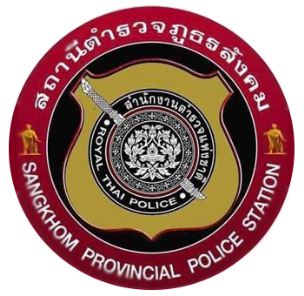 คำนำ	ปัจจุบันประเทศไทยมีการกำหนดแผนเป็น 3 ระดับ โดยมียุทธศาสตร์ชาติเป็นแผนระดับที่ 1 
ซึ่งจะเป็นกรอบในการจัดทำแผนต่าง ๆ ให้สอดคล้องและบูรณาการกันเพื่อให้เกิดเป็นพลังผลักดันร่วมกัน
ไปสู่เป้าหมายการพัฒนาประเทศอย่างยั่งยืน ตามหลักธรรมาภิบาล โดยในการแปลงยุทธศาสตร์ชาติไปสู่การปฏิบัติจะดำเนินการผ่านการถ่ายระดับเป้าหมายและประเด็นยุทธศาสตร์ชาติสู่แผนระดับที่ 2 ได้แก่ แผนแม่บทภายใต้ยุทธศาสตร์ชาติ แผนพัฒนาเศรษฐกิจและสังคมแห่งชาติ ฉบับที่ 13 พ.ศ. 2566 - 2570 และนโยบายและแผนระดับชาติว่าด้วยความมั่นคงแห่งชาติ (พ.ศ.2566-2570) และแผนระดับที่ 3 แผนปฏิบัติการด้าน... และแผนปฏิบัติราชการรายปี และราย 5 ปี ของทุกหน่วยงานของรัฐ เพื่อให้เกิดการดำเนินการต่างๆที่มีความสอดคล้อง และเป็นไปในทิศทางเดียวกัน มุ่งสู่การบรรลุวิสัยทัศน์ “ประเทศไทยมีความมั่นคง มั่งคั่ง ยั่งยืน เป็นประเทศที่พัฒนาแล้ว ด้วยการพัฒนาตามหลักปรัชญาของเศรษฐกิจพอเพียง” ภายในปี 2580 ได้อย่างเป็นรูปธรรม	ในการนี้สถานีตำรวจภูธรสังคม จึงได้จัดทำแผนปฏิบัติราชการ ประจำปีงบประมาณ พ.ศ.2567 ซึ่งเป็นแผนระดับที่ 3 ขึ้น โดยมุ่งเน้นกำหนดสาระสำคัญให้เป็นไปตามองค์ประกอบ
ในคู่มือแนวทางการจัดทำแผนระดับที่ 3 (แผนปฏิบัติราชการรายปี) อย่างครบถ้วน เพื่อเป็นกลไกสำคัญในการ
แสดงให้เห็นถึงการดำเนินงาน/โครงการต่าง ๆ ที่นำไปสู่การปฏิบัติที่ชัดเจนและเป็นรูปธรรมที่สอดคล้อง
กับแผนประเทศทั้ง 3 ระดับ รวมทั้งคำแถลงนโยบายรัฐบาล ยุทธศาสตร์สำนักงานตำรวจแห่งชาติ 20 ปี 
(พ.ศ. 2561 - 2580) และนโยบายผู้บัญชาการตำรวจแห่งชาติ  เพื่อเป็นกลไกในการขับเคลื่อนนโยบาย แผนงาน/โครงการ/กิจกรรม และการบริหารราชการของสถานีตำรวจภูธรสังคม  ในปีงบประมาณ 
พ.ศ.2567 และให้สายงานในสังกัดใช้เป็นกรอบแนวทางในการดำเนินงานให้บรรลุผลสำเร็จเป็นรูปธรรม
แก่สำนักงานตำรวจแห่งชาติ ต่อไปสารบัญ 											หน้าคำนำ											  1สารบัญ• ส่วนที่ 1 บทนำ	   บทสรุปผู้บริหาร								  5• ส่วนที่ 2 ความสอดคล้องกับแผน 3 ระดับ ตามนัยยะของมติคณะรัฐมนตรี (4 ธันวาคม พ.ศ.2560) 	แผนระดับที่ 1 	   - ยุทธศาสตร์ชาติ 								7-9	แผนระดับที่ 2 	   - แผนแม่บทภายใต้ยุทธศาสตร์ชาติ						10-19    	   - แผนพัฒนาเศรษฐกิจและสังคมแห่งชาติ ฉบับที่ 13	   			20-22	   - นโยบายและแผนระดับชาติว่าด้วยความมั่นคงแห่งชาติ (พ.ศ.2566-2570)	22-24 	นโยบายและแผนอื่นที่เกี่ยวข้อง							 	   - นโยบายรัฐบาล								  24	   - นโยบายของผู้บัญชาการตำรวจแห่งชาติ					  25	การบรรลุเป้าหมายตามยุทธศาสตร์ชาติ แผนแม่บทภายใต้ยุทธศาสตร์ชาติ แผนปฏิรูปประเทศ นโยบายรัฐบาล  นโยบายของผู้บัญชาการตำรวจแห่งชาติ						26-27 	กรอบการติดตามและประเมินผล								   - การประเมินผลตามระเบียบว่าด้วยการติดตาม ตรวจสอบและประเมินผลการดำเนินการตามยุทธศาสตร์ชาติและแผนการปฏิรูปประเทศ							   27 	   - การประเมินคุณธรรมและความโปร่งใสในการดำเนินงานของหน่วยงานภาครัฐ		 (Integrity and Transparency Assessment : ITA)					27-28• ส่วนที่ 3 สาระสำคัญของแผนปฏิบัติราชการ ประจำปีงบประมาณ พ.ศ.2567		- เหตุผลและความจำเป็น							30-31	   	- วิสัยทัศน์ 								   31			- ค่านิยม								   31		  	- วัฒนธรรมองค์กร 							   31			- พันธกิจ 								   31			- เป้าหมายหน่วยงาน 							   31			- วัตถุประสงค์ของการจัดทำแผนปฏิบัติราชการสถานีตำรวจภูธรสังคม	   	   31			- หลักการถ่ายทอดไปสู่การปฏิบัติ						   31• ส่วนที่ 4 แผนปฏิบัติราชการสถานีตำรวจภูธรสังคม ประจำปีงบประมาณ พ.ศ.2567			- ยุทธศาสตร์ที่ 1 เสริมสร้างความมั่นคงของสถาบันหลักของชาติ		33-35			- ยุทธศาสตร์ที่ 2 เพิ่มประสิทธิภาพในการสร้างความปลอดภัยในชีวิตและทรัพย์สิน		  การอำนวยความยุติธรรมทางอาญาและความมั่นคงของประเทศ 		36-42		- ยุทธศาสตร์ที่ 3 ป้องกันและแก้ไขปัญหาที่มีผลกระทบต่อความมั่นคง	43-48		- ยุทธศาสตร์ที่ 4 พัฒนาองค์กรให้ทันสมัย สู่ระบบราชการไทย 4.0 		49-54• ส่วนที่ 5 การรายงานผลการดำเนินการตามแผนปฏิบัติราชการสถานีตำรวจภูธรสังคม	   ประจำปีงบประมาณ พ.ศ.2567		- การรายงานผลการดำเนินการตามแผนปฏิบัติราชการสถานีตำรวจภูธรสังคม		  ประจำปีงบประมาณ พ.ศ.2567						56	• ส่วนที่ 6 ภาคผนวก		- แบบรายงานผลการดำเนินงานตามแผนปฏิบัติราชการสถานีตำรวจภูธรสังคม			  ประจำปีงบประมาณ พ.ศ.2567 (รอบ 6 เดือน) 				58		- แบบรายงานผลการดำเนินงานตามแผนปฏิบัติราชการสถานีตำรวจภูธรสังคม		  ประจำปีงบประมาณ พ.ศ.2567 (รอบ 12 เดือน)				59ส่วนที่ 1บทนำ	ตามที่ยุทธศาสตร์สำนักงานตำรวจแห่งชาติ 20 ปี (พ.ศ. 2561 - 2580) ประกาศใช้เพื่อเป็นนโยบายและกรอบ แนวทางในการบริหารและการปฏิบัติงานของสำนักงานตำรวจแห่งชาติ และเป็นส่วนสำคัญในการสนับสนุนการพัฒนาประเทศให้เป็นไปตามเป้าหมายของยุทธศาสตร์ชาติต่อไป  ดังนั้น จึงให้ผู้บริหารทุกระดับของสำนักงานตำรวจแห่งชาติ และทุกหน่วยในสังกัดสำนักงานตำรวจแห่งชาติ มีหน้าที่ดำเนินการเพื่อให้บรรลุเป้าหมายตามที่กำหนดไว้ในยุทธศาสตร์สำนักงานตำรวจแห่งชาติ ๒๐ ปี (พ.ศ. ๒๕๖๑ - ๒๕๘๐) พร้อมทั้งจัดทำแผนปฏิบัติราชการระยะ ๕ ปี และแผนปฏิบัติราชการประจำปี ซึ่งมีรายละเอียดของแผนงาน โครงการ กิจกรรม ตัวชี้วัดความสำเร็จ งบประมาณ และหน่วยรับผิดชอบที่ชัดเจน เพื่อนำไปสู่การปฏิบัติตามภารกิจ รับผิดชอบและใช้เป็นกรอบในการบริหารจัดการงบประมาณให้มีความสอดคล้องกัน ทั้งนี้ เพื่อให้การบริหารและการ ปฏิบัติงานของสำนักงานตำรวจแห่งชาติ บรรลุสู่วิสัยทัศน์ “เป็นองค์กรบังคับใช้กฎหมายที่ประชาชนเชื่อมั่นศรัทธา” 	สถานีตำรวจภูธรสังคม จึงได้นำเป้าหมายและแนวทางตามยุทธศาสตร์ชาติ (พ.ศ.2561–2580) แผนแม่บทภายใต้ยุทธศาสตร์ชาติ (พ.ศ.2561 - 2580) แผนการปฏิรูปประเทศ แผนพัฒนาเศรษฐกิจ 
และสังคมแห่งชาติ ฉบับที่ 12 (พ.ศ.2560 – 2564) นโยบายและแผนระดับชาติว่าด้วยความมั่นคงแห่งชาติ (พ.ศ.2566 - 2570) นโยบายประเทศไทย 4.0 นโยบายของคณะรัฐมนตรีที่แถลงต่อสภา ยุทธศาสตร์สำนักงานตำรวจแห่งชาติ 20 ปี(พ.ศ.2561 - 2580)  นโยบายผู้บัญชาการตำรวจแห่งชาติ มาใช้เป็นกรอบในการจัดทำแผนปฏิบัติราชการของสถานีตำรวจภูธรสังคม ประจำปีงบประมาณ พ.ศ.2567 โดยมีกลไกสำคัญในการขับเคลื่อนเป้าหมายและตัวชี้วัด ที่สำนักงานตำรวจแห่งชาติได้มอบหมาย ซึ่งประกอบด้วย 
4 ยุทธศาสตร์ ได้แก่	     ยุทธศาสตร์ที่ 1 : การเสริมสร้างความมั่นคงของสถาบันหลัก ของชาติ	     ยุทธศาสตร์ที่ 2 : การเพิ่มประสิทธิภาพในการสร้างความปลอดภัยในชีวิตและทรัพย์สิน และอำนวย 			      ความยุติธรรมทางอาญา 
	     ยุทธศาสตร์ที่ 3 : การป้องกันและแก้ไขปัญหาที่มีผลกระทบต่อความมั่นคง 
	     ยุทธศาสตร์ที่ 4 : การพัฒนาสถานีตำรวจภูธรสังคม ให้ทันสมัยไปสู่ระบบราชการไทย 4.0 			      เพื่อนำไปสู่ การปฏิบัติให้บรรลุเป้าหมายของสำนักงานตำรวจแห่งชาติต่อไปส่วนที่ 2ความสอดคล้องกับแผน 3 ระดับ 
ตามนัยยะของมติคณะรัฐมนตรี  
( 4 ธันวาคม พ.ศ.2560)เป้าหมายการพัฒนาตามยุทธศาสตร์ชาติ 	1. ประชาชนอยู่ดี กินดี และมีความสุข 	2. บ้านเมืองมีความมั่นคงในทุกมิติและทุกระดับ ประเด็นภายใต้ยุทธศาสตร์ชาติด้านความมั่นคง 	1. การรักษาความสงบภายในประเทศ 		1.1 การพัฒนาและเสริมสร้างคนในทุกภาคส่วนมีความเข้มแข็ง ตระหนักในเรื่องความมั่นคง และมีส่วนร่วมในการแก้ไขปัญหา 		1.2 การพัฒนาและเสริมสร้างความจงรักภักดีต่อสถาบันหลักของชาติ 	2. การป้องกันและแก้ไขปัญหาที่มีผลกระทบต่อความมั่นคง 		2.1 การแก้ไขปัญหาความมั่นคงในปัจจุบัน 		2.2 การสร้างความปลอดภัยและความสันติสุขอย่างถาวรในพื้นที่จังหวัดชายแดนภาคใต้ 		2.3 การรักษาความมั่นคงและผลประโยชน์ทางทรัพยากรธรรมชาติและสิ่งแวดล้อมทั้งทางบกและทางทะเล	3.การพัฒนาศักยภาพของประเทศให้พร้อมเผชิญภัยคุกคามที่กระทบต่อความมั่นคงของชาติ 		- การพัฒนาและผนึกพลังอำนาจแห่งชาติกองทัพและหน่วยงานความมั่นคงรวมทั้งภาครัฐและภาคประชาชน ให้พร้อมป้องกันและรักษาอธิปไตยของประเทศ และเผชิญกับภัยคุกคามได้ทุกมิติทุกรูปแบบและทุกระดับ	4.การบูรณาการความร่วมมือด้านความมั่นคงกับอาเซียนและนานาชาติรวมถึงองค์กรภาครัฐและที่มิใช่ภาครัฐ 		- การเสริมสร้างและธำรงไว้ซึ่งสันติภาพและความมั่นคงของภูมิภาค	5. การพัฒนากลไกการบริหารจัดการความมั่นคงแบบองค์รวม 		- การพัฒนากลไกและองค์กรขับเคลื่อนยุทธศาสตร์ชาติด้านความมั่นคงยุทธศาสตร์ชาติ ด้านความมั่นคง (หลัก) เป้าหมาย 	1. ประชาชนอยู่ดี กินดี และมีความสุข 	2. บ้านเมืองมีความมั่นคงในทุกมิติและทุกระดับ ประเด็นยุทธศาสตร์ชาติ 	1. การรักษาความสงบภายในประเทศ 		1.1 การพัฒนาและเสริมสร้างคนในทุกภาคส่วนให้มีความเข้มแข็ง มีความพร้อมตระหนักในเรื่องความมั่นคง และมีส่วนร่วมในการแก้ไขปัญหา 		1.2 การพัฒนาและเสริมสร้างความจงรักภักดีต่อสถาบันหลักของชาติ 		1.3 การพัฒนาและเสริมสร้างการเมืองในระบอบประชาธิปไตยอันมีพระมหากษัตริย์ทรงเป็นประมุขที่มีเสถียรภาพและมีธรรมาภิบาล เห็นแก่ประโยชน์ของประเทศชาติมากกว่าประโยชน์ส่วนตน 		1.4 การพัฒนาและเสริมสร้างกลไกที่สามารถป้องกันและขจัดสาเหตุของประเด็นปัญหาความมั่นคงที่สำคัญ 	2. การป้องกันและแก้ไขปัญหาที่มีผลกระทบต่อความมั่นคง 		2.1 การแก้ไขปัญหาความมั่นคงในปัจจุบัน 		2.2 การติดตาม เฝ้าระวัง ป้องกัน และแก้ไขปัญหาที่อาจอุบัติขึ้นใหม่		2.3 การสร้างความปลอดภัยและความสันติสุขอย่างถาวรในพื้นที่จังหวัดชายแดนภาคใต้		2.4 การรักษาความมั่นคงและผลประโยชน์ทางทรัพยากรธรรมชาติและสิ่งแวดล้อมทั้งทางบกและทางทะเล 	3. การพัฒนาศักยภาพของประเทศให้พร้อมเผชิญภัยคุกคามที่กระทบต่อความมั่นคงของชาติ 		3.1 การพัฒนาระบบงานข่าวกรองแห่งชาติแบบบูรณาการอย่างมีประสิทธิภาพ 		3.2 การพัฒนาและผนึกพลังอำนาจแห่งชาติ กองทัพและหน่วยงานความมั่นคงรวมทั้งภาครัฐและภาคประชาชนให้พร้อมป้องกันและรักษาอธิปไตยของประเทศ และเผชิญกับภัยคุกคามได้ทุกมิติ ทุกรูปแบบ และทุกระดับ 		3.3 การพัฒนาระบบเตรียมพร้อมแห่งชาติและการบริหารจัดการภัยคุกคามให้มีประสิทธิภาพ 	4. การบูรณาการความร่วมมือด้านความมั่นคงกับอาเซียนและนานาชาติ รวมถึงองค์กรภาครัฐและที่มิใช่ภาครัฐ 		4.1 การเสริมสร้างและรักษาดุลยภาพสภาวะแวดล้อมระหว่างประเทศ 		4.2 การเสริมสร้างและธำรงไว้ซึ่งสันติภาพและความมั่นคงของภูมิภาค 		4.3 การร่วมมือทางการพัฒนากับประเทศเพื่อนบ้าน ภูมิภาคโลก รวมถึงองค์กรภาครัฐและที่มิใช่ภาครัฐ 	5. การพัฒนากลไกการบริหารจัดการความมั่นคงแบบองค์รวม 		5.1 การพัฒนากลไกให้พร้อมสำหรับการติดตาม เฝ้าระวัง แจ้งเตือน ป้องกันและแก้ไขปัญหาความมั่นคงแบบองค์รวมอย่างเป็นรูปธรรม 		5.2 การบริหารจัดการความมั่นคงให้เอื้ออำนวยต่อการพัฒนาประเทศในมิติอื่น ๆ 		5.3 การพัฒนากลไกและองค์กรขับเคลื่อนยุทธศาสตร์ชาติด้านความมั่นคงยุทธศาสตร์ชาติด้านการปรับสมดุลและพัฒนาระบบการบริหารจัดการภาครัฐ (รอง)เป้าหมาย 	1. ภาครัฐมีวัฒนธรรมการทำงานที่มุ่งผลสัมฤทธิ์และผลประโยชน์ส่วนรวม ตอบสนองความต้องการของประชาชนได้อย่างสะดวก รวดเร็ว โปร่งใส 	2. ภาครัฐมีความโปร่งใส ปลอดการทุจริตและประพฤติมิชอบ 	3. กระบวนการยุติธรรม เป็นไปเพื่อประโยชน์ต่อส่วนรวมของประเทศประเด็นยุทธศาสตร์ชาติ	1. ภาครัฐที่ยึดประชาชนเป็นศูนย์กลาง ตอบสนองความต้องการ และให้บริการอย่างสะดวกรวดเร็ว โปร่งใส 		1.1 การให้บริการสาธารณะของภาครัฐได้มาตรฐานสากลและเป็นระดับแนวหน้าของภูมิภาค 		1.2 ภาครัฐมีความเชื่อมโยงในการให้บริการสาธารณะต่าง ๆ ผ่านการนำเทคโนโลยีดิจิทัลมาประยุกต์ใช้	2. ภาครัฐบริหารงานแบบบูรณาการโดยมียุทธศาสตร์ชาติเป็นเป้าหมายและเชื่อมโยงการพัฒนาในทุกระดับ ทุกประเด็น ทุกภารกิจ และทุกพื้นที่		2.1 ให้ยุทธศาสตร์ชาติเป็นกลไกขับเคลื่อนการพัฒนาประเทศ		2.2 ระบบการเงินการคลังประเทศสนับสนุนการขับเคลื่อนยุทธศาสตร์ชาติ 		2.3 ระบบติดตามประเมินผลที่สะท้อนการบรรลุเป้าหมายยุทธศาสตร์ชาติในทุกระดับ	3. ภาครัฐมีขนาดเล็กลง เหมาะสมกับภารกิจ ส่งเสริมให้ประชาชนและทุกภาคส่วนมีส่วนร่วมในการพัฒนาประเทศ	4. ภาครัฐมีความทันสมัย	5. บุคลากรภาครัฐเป็นคนดีและเก่ง ยึดหลักคุณธรรม จริยธรรม มีจิตสำนึก มีความสามารถสูงมุ่งมั่น และเป็นมืออาชีพ	6. ภาครัฐมีความโปร่งใส ปลอดการทุจริตและประพฤติมิชอบ	7. กฎหมายมีความสอดคล้องเหมาะสมกับบริบทต่าง ๆ และมีเท่าที่จำเป็น	แผนแม่บทภายใต้ยุทธศาสตร์ชาติ เป็นแผนเพื่อขับเคลื่อนเป้าหมายและประเด็นยุทธศาสตร์ของ
ยุทธศาสตร์ชาติลงสู่แผนระดับต่าง ๆ ให้มีความสอดคล้องไปในทิศทางเดียวกัน พร้อมทั้งได้กำหนดแนวทาง
การพัฒนา เพื่อเป็นกรอบในการดำเนินการของหน่วยที่เกี่ยวข้องให้บรรลุเป้าหมายการพัฒนาประเทศที่กำหนด
ซึ่งการจัดทำงบประมาณรายจ่ายประจำปี ต้องสอดคล้องกับแผนแม่บทด้วยแผนแม่บทภายใต้ยุทธศาสตร์ชาติ
	ประเด็นความมั่นคง	เป้าหมายระดับประเด็นของแผนแม่บท		1. ประชาชนอยู่ดี กินดี และมีความสุข 		2. บ้านเมืองมีความมั่นคงในทุกมิติและทุกระดับ		3. กองทัพ หน่วยงานด้านความมั่นคง ภาครัฐ ภาคเอกชน และภาคประชาชนมีความพร้อมในการป้องกันและแก้ไขปัญหาความมั่นคง		4. ประเทศไทยมีบทบาทด้านความมั่นคงเป็นที่ชื่นชมและได้รับการยอมรับโดยประชาคมระหว่างประเทศ		5. การบริหารจัดการความมั่นคงมีผลสำเร็จที่เป็นรูปธรรมอย่างมีประสิทธิภาพ	แผนย่อยของแผนแม่บท การรักษาความสงบภายในประเทศ	เป้าหมายแผนย่อย 010101 ประชาชนมีความมั่นคง ปลอดภัยในชีวิตและทรัพย์สินเพิ่มขึ้น		แนวทางการพัฒนา 1) เสริมสร้างความปลอดภัยในชีวิต ทรัพย์สินและ ความมั่นคงของมนุษย์	เป้าหมายแผนย่อย 010102 คนไทยมีความจงรักภักดี ซื่อสัตย์พร้อมธำรงไว้ซึ่งสถาบันหลักของชาติ สถาบันศาสนาเป็นที่เคารพ ยึดเหนี่ยวจิตใจของคนไทยสูงขึ้นเป้าหมายแผนย่อย 		แนวทางการพัฒนา 2) เสริมสร้างความมั่นคงของสถาบันหลักของชาติภายใต้การปกครองระบอบประชาธิปไตย อันมีพระมหากษัตริย์ทรงเป็นประมุข	แผนย่อยของแผนแม่บท การป้องกันและแก้ไขปัญหาที่มีผลกระทบต่อความมั่นคง	เป้าหมายแผนย่อย 010201 ปัญหาความมั่นคงที่มีอยู่ในปัจจุบันได้รับการแก้ไขดีขึ้นจนไม่ส่งผลกระทบต่อการบริหารและการพัฒนาประเทศ 		แนวทางการพัฒนา		ส่วนการรักษาความมั่นคงภายในราชอาณาจักรและการพัฒนาประเทศ		1. ป้องกันและปราบปรามยาเสพติด มุ่งยึดแนวคิดการแก้ไขปัญหายาเสพติดตั้งแต่ต้นน้ำ- กลางน้ำ-ปลายน้ำ ในการดำเนินการอย่างเป็นระบบ กล่าวคือ (1) ในพื้นที่แหล่งผลิตภายนอกประเทศใช้การสร้างความร่วมมือระหว่างประเทศ เพื่อกดดันและยุติบทบาทแหล่งผลิตภายนอกประเทศ ด้วยการอาศัยงานการข่าว การปฏิบัติการข้อมูลข่าวสาร และการพัฒนาพื้นที่และชีวิตความเป็นอยู่ของประชาชนตามแนวชายแดน รวมไปถึงการสกัดกั้นสารตั้งต้น เคมีภัณฑ์อุปกรณ์การผลิต และนักเคมีไม่ให้เข้าสู่แหล่งผลิต(2) การสกัดกั้นการนำเข้าส่งออกยาเสพติดทั้งทางบก ทางเรือ และทางอากาศ โดยอาศัยเทคโนโลยีเป็นเครื่องมือสนับสนุนการสกัดกั้นตามจุดตรวจ/จุดสกัดของเส้นทางคมนาคมและพื้นที่ตอนใน (3) การปราบปรามกลุ่มการค้ายาเสพติด โดยมุ่งเน้นการทำลายโครงสร้างการค้ายาเสพติด ผู้มีอิทธิพล และเจ้าหน้าที่รัฐที่ปล่อยปละละเลย ทุจริต หรือเข้าไปเกี่ยวข้องกับยาเสพติด ผ่านทางการบูรณาการด้านการข่าวการสืบสวนทางเทคโนโลยีการสืบสวนทางการเงินและสกุลเงินดิจิทัล รวมไปถึงการปราบปรามยาเสพติดในแหล่งพักเก็บยาเสพติดภายในประเทศ (4) การเสริมสร้างความเข้มแข็งของหมู่บ้าน/ชุมชนตามแนวชายแดน โดยใช้กลยุทธ์ตามแนวทางการพัฒนาทางเลือก เพื่อพัฒนาพื้นที่และประชาชนตามแนวชายแดนและพื้นที่พิเศษที่มีปัญหายาเสพติด ด้วยการสลายโครงสร้างปัญหา และบูรณาการการแก้ไขปัญหาที่เกี่ยวเนื่องกับการแก้ไขปัญหายาเสพติด อันเป็นการพัฒนาคุณภาพชีวิตของประชาชนในพื้นที่ ตามแนวพระราชดาริหลักปรัชญาของเศรษฐกิจพอเพียง ยุทธศาสตร์แนวทางดำเนินงาน “เข้าใจ เข้าถึง พัฒนา” และศาสตร์พระราชา ซึ่งเป็นกรอบการแก้ไขปัญหายาเสพติด และลดปัญหาเชิงโครงสร้างหรือปัญหาที่เกี่ยวเนื่องกับยาเสพติด และสร้างการเป็นอาสาป้องกันการใช้ยาในทางที่ผิดในหมู่บ้านตามแนวชายแดน (5) การป้องกันยาเสพติดในแต่ละกลุ่มเป้าหมายอย่างเหมาะสมเป็นรูปธรรม โดยการปลูกฝังค่านิยมและองค์ความรู้ที่เหมาะสม อันจะส่งผลกระทบต่อความคิดและโน้มน้าวให้เกิดความเห็นที่คล้อยตามอย่างถูกต้อง (6) การปรับระบบนิเวศ (สภาพแวดล้อม) ที่เหมาะสมโดยการเสริมสร้างปัจจัยที่เอื้อต่อการไม่เข้าไปยุ่งเกี่ยวกับยาเสพติดของแต่ละกลุ่มเป้าหมาย อาทิครอบครัวโรงเรียน และชุมชน และ (7) การดูแลผู้ใช้ผู้เสพ ผู้ติดยาเสพติด ให้เข้าถึงการบำบัดรักษา และการลดอันตรายหรือผลกระทบจากยาเสพติด โดยการคัดกรอง ประเมินวินิจฉัยที่มีประสิทธิภาพ กำหนดแผนการดูแลและให้การบำบัดรักษาที่เหมาะสม มีมาตรฐาน พร้อมทั้งให้การติดตามช่วยเหลือ ฟื้นฟูสมรรถภาพที่ครอบคลุมทุกมิติตลอดจนการมีส่วนร่วมของชุมชนและภาคีเครือข่ายในการพัฒนาคุณภาพชีวิต 
ให้สามารถอยู่ร่วมในสังคมชุมชน ได้อย่างปกติสุขและเท่าเทียม		2. ป้องกันและแก้ไขปัญหาความมั่นคงทางไซเบอร์ มุ่งเน้นการวางกลยุทธ์/ยุทธวิธีในการแก้ไขปัญหาด้านความมั่นคงทางไซเบอร์ให้ครอบคลุมสภาพปัญหาของภัยคุกคามทางไซเบอร์ซึ่งได้แก่การโจมตีทางไซเบอร์ของกลุ่มแฮกเกอร์การจารกรรมหรือเปลี่ยนแปลงแก้ไขข้อมูล การโจมตีต่อกลุ่มโครงสร้างพื้นฐานสำคัญทางสารสนเทศ และการเผยแพร่ข้อมูลเพื่อความปั่นป่วนอันกระทบต่อประชาชน รวมทั้งอาจส่งผลกระทบต่อความมั่นคง โดยมีแนวคิดในการดำเนินการแก้ไขปัญหาที่สำคัญ ประกอบด้วย (1) กำหนดแนวความคิด มาตรการ มาตรฐาน ระบบบริหารจัดการในการป้องกันและแก้ไขปัญหาความมั่นคงทางไซเบอร์ในภาพรวม (2) จัดองค์กร โครงสร้าง อำนาจ หน้าที่ ขีดความสามารถในการป้องกันและแก้ไขปัญหาความมั่นคงทางไซเบอร์(3) กำหนดระบบบริหารจัดการในแต่ละระดับให้ชัดเจน (4) เสริมสร้างและพัฒนาระบบการรายงานในสถานการณ์ฉุกเฉิน (5) ยกระดับแนวความคิดในการปกป้องโครงสร้างพื้นฐานสำคัญทางสารสนเทศ(6) พัฒนาการป้องกันแก้ไขปัญหาการเผยแพร่ข้อมูลที่กระทบต่อความมั่นคง (7) สร้างความตระหนักรู้ให้แก่ประชาชนและหน่วยงาน (8) ปรับปรุงแก้ไขกฎหมายที่เกี่ยวข้อง และ (9) พัฒนาศักยภาพบุคลากรและเทคโนโลยีให้ทันสมัยพร้อมรองรับสถานการณ์ทุกรูปแบบ		3. ป้องกันและแก้ไขปัญหาการค้ามนุษย์มุ่งเน้นการวางแผนและยกระดับวิธีการแก้ไขรวมทั้งให้มีการบูรณาการการดำเนินงานระหว่างภาคส่วนต่าง ๆอย่างแท้จริง โดยมีแนวคิดการดำเนินการที่สำคัญได้แก่ (1) การพัฒนากฎหมายและระเบียบที่เกี่ยวข้องกับการดำเนินคดีค้ามนุษย์ (2) การบริหารจัดการคดีค้ามนุษย์(3) การเพิ่มขีดความสามารถของเจ้าหน้าที่ในการบังคับใช้กฎหมายอย่างมีประสิทธิภาพและทันต่อการเปลี่ยนแปลงของสภาพแวดล้อมและบริบทต่าง ๆ (4) การป้องกันและปราบปรามการทุจริต/คอรัปชั่นของเจ้าหน้าที่รัฐที่เข้าไปมีส่วนเกี่ยวข้องกับการค้ามนุษย์ (7) การบูรณาการความร่วมมือของภาคีเครือข่ายทั้งในและระหว่างประเทศ อย่างมีประสิทธิภาพ (8) การพัฒนากลไกและเพิ่มประสิทธิภาพการคุ้มครองช่วยเหลือผู้เสียหายจากการค้ามนุษย์และกลุ่มเสี่ยงอย่างเป็นระบบ และ (9) การพัฒนาระบบฐานข้อมูลให้มีประสิทธิภาพและครอบคลุมมากยิ่งขึ้น โดยการบูรณาการระบบฐานข้อมูลในทุกมิติ		4. บริหารจัดการผู้หลบหนีเข้าเมือง มุ่งให้การพัฒนากลไกการบริหารจัดการ ผู้หลบหนี
เข้าเมืองเป็นไปอย่างมีระบบและเป็นเอกภาพ โดยเน้นการพัฒนาระบบฐานข้อมูล ผ่านทางการบูรณาการฐานข้อมูลผู้หลบหนีเข้าเมืองของส่วนราชการที่เกี่ยวข้อง ซึ่งมีกระทรวงมหาดไทย กระทรวงแรงงาน สำนักงานสภาความมั่นคงแห่งชาติสำนักงานตำรวจแห่งชาติเป็นหน่วยงานหลัก และประสานการปฏิบัติกับส่วนราชการที่เกี่ยวข้องในแต่ละประเด็นภารกิจ เพื่อบูรณาการการดำเนินการต่อผู้หลบหนีเข้าเมืองทุกกลุ่ม โดยแนวคิด การดำเนินการที่สำคัญภายใต้แนวทางการพัฒนานี้ประกอบด้วย (1) แก้ไขปัญหาผู้หลบหนีเข้าเมืองกลุ่มชาติพันธุ์/ชนกลุ่มน้อยโดยคำนึงถึงความสมดุลระหว่างความมั่นคงและหลักสิทธิมนุษยชน (2) แก้ไขปัญหา ผู้หลบหนีเข้าเมืองกลุ่มแรงงานต่างด้าว (3) แก้ไขปัญหาผู้หลบหนีเข้าเมืองกลุ่มเฉพาะ (ชนกลุ่มน้อย/กลุ่มชาติพันธุ์) (4) แก้ไขปัญหาผู้หลบหนีเข้าเมืองกลุ่มอื่น ๆ (5) ดำเนินการตามกฎหมายที่เกี่ยวข้องกับการเข้าเมืองและพำนัก อยู่ใน
ราชอาณาจักรอย่างเคร่งครัด (6) เสริมสร้างความร่วมมือด้านการข่าว และการลาดตระเวนร่วมบริเวณชายแดน
(7) พัฒนาระบบฐานข้อมูลและเชื่อมโยงการทำงานระหว่างหน่วยงานที่เกี่ยวข้อง (8) ส่งเสริมการอยู่ร่วมกันภายใต้สังคมพหุวัฒนธรรม (9) แสวงหาความร่วมมือจากประเทศต้นทาง/องค์การระหว่างประเทศ ในการแก้ปัญหาผู้หลบหนีเข้าเมือง (10) พัฒนาศักยภาพเจ้าหน้าที่ภาครัฐ (11) พัฒนาการบริหารจัดการปัญหาผู้หลบหนีเข้าเมืองโดยทุกภาคส่วน และ (12) ทบทวนปรับปรุงกฎหมายและกฎระเบียบเกี่ยวข้อง ให้ทันสมัยสอดคล้องกับนานาชาติและสามารถจัดการปัญหาผู้หลบหนีเข้าเมืองได้อย่างสมบูรณ์		5. ป้องกันและแก้ไขปัญหาการก่อการร้าย มุ่งป้องกันและแก้ไขปัญหาที่เกิดจากการก่อการร้าย ซึ่งเน้นการก่อการร้ายที่มีส่วนเชื่อมโยงมาจากต่างประเทศ ที่อาจใช้ประเทศไทยเป็นสถานที่ก่อเหตุเป็นทางผ่าน หรือเป็นแหล่งระดมเงินทุนสนับสนุนแหล่งพักพิง แหล่งจัดหาอาวุธและทรัพยากร รวมทั้งการแสวงประโยชน์ของประเทศให้สนับสนุนแก่การก่อการร้ายในทุกด้าน ตลอดทั้งการบ่มเพาะแนวคิดสุดโต่งนิยมความรุนแรงผ่านสื่อสังคมออนไลน์ต่าง ๆ อย่างแพร่หลาย ไปจนถึงการเกิดขึ้นมาของเทคโนโลยีใหม่ เช่น ปัญญาประดิษฐ์และโดรน โดยเข้าใจถึงความสำคัญของไซเบอร์ซึ่งในทางหนึ่งสามารถก่อให้เกิดประโยชน์ด้านเทคโนโลยีและคุณประโยชน์ในการพัฒนาให้เกิดความสะดวกสบายแก่ชีวิต แต่อีกทางหนึ่งก็มีแนวโน้มที่จะก่อผลคุกคามด้านก่อการร้ายที่สำคัญได้โดยมีแนวคิดในการดำเนินการที่สำคัญ ได้แก่ (1) การป้องกันและแก้ไขปัญหาการก่อเหตุรุนแรง (2) การป้องกันและแก้ไขปัญหาการก่อการร้ายรูปแบบใหม่ (3) การป้องกันและแก้ไขการโฆษณาชวนเชื่อของกลุ่มก่อการร้าย (4) การป้องกันและรับมือการใช้สื่อสังคมออนไลน์ในกิจกรรมสนับสนุนการก่อการร้าย (5) การสกัดกั้นและเฝ้าระวังคนในประเทศสนับสนุนกิจกรรมการก่อการร้ายทั้งทางตรงและทางอ้อม และ (6) การสกัดกั้นและเฝ้าระวังการเป็นทางผ่านและแหล่งจัดหาทรัพย์สิน อาวุธและที่พักพิงของกลุ่มผู้ก่อการร้าย		6. ป้องกันและบรรเทาสาธารณภัย มุ่งนำแนวทางการรู้รับ ปรับตัว ฟื้นตัวเร็วทั่วถึงอย่างยั่งยืน ภายใต้หลักการจัดการความเสี่ยงจากสาธารณภัยในระดับสากล มาดำเนินการให้สามารถรองรับปัญหาที่เกี่ยวข้องต่าง ๆ อย่างเป็นระบบและมีประสิทธิภาพครบถ้วน โดยมีแนวคิดในการดำเนินการที่สำคัญภายใต้แนวทางการพัฒนาดังกล่าวนี้ประกอบด้วย (1) ส่งเสริมการลดความเสี่ยงจากสาธารณภัย ด้วยการพัฒนาระบบการเตรียมพร้อมด้านการจัดการสาธารณภัย (2) บูรณาการระบบการจัดการในภาวะฉุกเฉินให้ประเทศไทยมีมาตรฐานระบบบัญชาการเหตุการณ์ที่มีเอกภาพรองรับสาธารณภัยรูปแบบใหม่ได้ครอบคลุมทุกมิติ(3) เพิ่มประสิทธิภาพการฟื้นฟูอย่างยั่งยืนด้วยการพัฒนาระบบและมาตรการในการฟื้นฟูที่ดีกว่าเดิมและปลอดภัยกว่าเดิม เพื่อตอบสนองความต้องการผู้ประสบภัยอย่างทั่วถึง และเป็นธรรม (4) ส่งเสริมมาตรฐานความร่วมมือระหว่างประเทศในการจัดการความเสี่ยงจากสาธารณภัย ผ่านทางความร่วมมือระหว่างประเทศด้านมนุษยธรรม มีความเป็นเอกภาพ และได้มาตรฐานโลก เพื่อเป็นแนวหน้าในการจัดการความเสี่ยงจากสาธารณภัย และ (5) ขับเคลื่อนการป้องกันและบรรเทาสาธารณภัยด้วยเทคโนโลยีและนวัตกรรม โดยเพิ่มขีดความสามารถและนำเทคโนโลยีและนวัตกรรมมาพัฒนางานป้องกันและบรรเทาสาธารณภัย		7. ป้องกันและแก้ไขปัญหาอาชญากรรมข้ามชาติมุ่งเน้นให้เกิดการบริหารจัดการข้อมูลการพัฒนาและบังคับใช้กฎหมาย การบูรณาการการทำงาน การส่งเสริมการใช้เทคโนโลยีที่ทันสมัย และการแสวงความร่วมมือในระดับต่าง ๆ ที่พร้อมรองรับปัญหาได้ทุกรูปแบบ โดยมีแนวคิดในการดำเนินการที่สำคัญได้แก่ (1) การบริหารจัดการข้อมูล ฐานข้อมูล และระบบที่เกี่ยวข้อง (1) การปรับปรุง พัฒนาและทบทวนกฎหมายเกี่ยวข้อง รวมถึงการบังคับใช้กฎหมายให้มีประสิทธิภาพ (3) การบูรณาการการทำงานของทุกภาคส่วนในทุกระดับและทุกมิติ(4) การส่งเสริมการใช้เทคโนโลยีที่ทันสมัย และ (5) การแสวงความร่วมมือในระดับต่างๆจากทุกภาคส่วนทั้งในและต่างประเทศ		8. เฝ้าระวังและป้องกันประเด็นทางเศรษฐกิจที่มีผลกระทบต่อความมั่นคง มุ่งเน้นให้เกิดการพัฒนาขีดความสามารถ และการบูรณาการงานของหน่วยงานด้านเศรษฐกิจต่าง ๆ ให้มีความพร้อมรับมือและแก้ไขปัญหาที่เกิดขึ้นจากกิจกรรมทางเศรษฐกิจ และมีแนวโน้มส่งผลกระทบต่อความมั่นคงในมิติต่าง ๆให้ได้อย่างมีประสิทธิภาพ เนื่องจาก ปัจจุบันสถานการณ์ทางเศรษฐกิจของโลกโดยเฉพาะที่เกี่ยวกับประเทศมหาอำนาจ สามารถส่งผลกระทบต่อทุกประเทศอย่างไม่อาจหลีกเลี่ยงได้โดยมีแนวคิดในการดำเนินการที่สำคัญได้แก่ (2) การจัดทำและบริหารจัดการฐานข้อมูลด้านเศรษฐกิจที่เป็นระบบเดียวกันทั้งประเทศ เพื่อการเฝ้าระวังเตือนภัย เพื่อการป้องกันภัยทางเศรษฐกิจ และการวางแผนในการแก้ไขปัญหาร่วมกันของหน่วยงานที่เกี่ยวข้องอย่างบูรณาการ (3) การทบทวนและปรับปรุงกฎหมาย โดยเฉพาะกฎหมายที่เกี่ยวข้องกับการกระทำผิดที่จะส่งผลต่อความเสียหายด้านเศรษฐกิจโดยรวมของประเทศต่าง ๆ อย่างเร่งด่วน (4) การพัฒนามาตรการ กลไกการป้องกันปราบปรามอาชญากรรมทางเศรษฐกิจที่มีแนวโน้มส่งผลกระทบต่อความมั่นคงของชาติและ(5) การเตรียมพัฒนาทักษะบุคลากรและปฏิรูปองค์กรให้พร้อมรับนวัตกรรมเศรษฐกิจแบบพลิกผัน		9. ป้องกันและแก้ไขปัญหาความไม่สงบในจังหวัดชายแดนภาคใต้มุ่งจัดการกับเงื่อนไขปัญหาที่มีอยู่เดิมทั้งปวงให้หมดสิ้นไป และเฝ้าระวังมิให้เกิดเงื่อนไขใหม่ขึ้น โดยน้อมนำหลักปรัชญาของเศรษฐกิจพอเพียงและศาสตร์พระราชา มาเป็นกรอบแนวทางในการดำเนินงานแก้ไขและป้องกันปัญหาตลอดไปจนถึงการผลักดันยุทธศาสตร์พระราชทาน “เข้าใจ เข้าถึง พัฒนา” ไปสู่การปฏิบัติจริงในพื้นที่เพื่อส่งเสริมให้ประชาชนเข้ามามีส่วนร่วมในการแก้ไขปัญหาที่สาเหตุอย่างแท้จริง พร้อมนำความสงบสันติสุขอย่างยั่งยืนกลับคืนสู่ประชาชนในจังหวัดชายแดนภาคใต้รวมทั้งสร้างความเชื่อมั่นให้กับประชาชนทั้งประเทศและนานาชาติต่อไป โดยมีแนวคิดในการดำเนินการที่สำคัญ ประกอบด้วย (1) การมุ่งดำเนินการต่อจุดศูนย์ดุลหลักของปัญหาและแนวทางการปฏิบัติของขบวนการในพื้นที่ ด้วยการลดขีดความสามารถของขบวนการและ แนวร่วมในทุกระดับ (2) ดำเนินการป้องกันเหตุรุนแรงที่จะเกิดขึ้นในพื้นที่ และกับประชาชนกลุ่มเสี่ยง (3) ระงับยับยั้งการบ่มเพาะเยาวชน เพื่อจัดตั้งมวลชนสนับสนุนในอนาคต (4) ยุติการขยายแนวคิดที่ถูกบิดเบือนจากหลักศาสนาที่ถูกต้อง		10. รักษาความมั่นคงภายในราชอาณาจักร มุ่งให้สามารถอำนวยการ กำกับการประสานงาน ติดตาม ประเมินผล และสั่งการ ในการแก้ไขปัญหาความมั่นคงภายในราชอาณาจักรตามเป้าหมายที่กำหนดได้อย่างมีประสิทธิภาพ โดยเฉพาะอย่างยิ่งปัญหาความมั่นคงที่มีผลกระทบต่อแผนย่อยด้านการรักษาความสงบภายในประเทศ และด้านการป้องกันและแก้ไขปัญหาที่มีผลกระทบต่อความมั่นคง ของแผนแม่บทภายใต้ยุทธศาสตร์ชาติประเด็นความมั่นคง โดยมีแนวคิดในการดำเนินการที่สำคัญ ประกอบด้วย (1) ติดตามแจ้งเตือน และประเมินสถานการณ์ภัยคุกคามความมั่นคงอย่างต่อเนื่องให้ทันต่อสถานการณ์(2) ผนึกกำลังและบูรณาการแนวทาง แผนงาน ในการป้องกันและแก้ไขปัญหาที่เกี่ยวข้องในทุกมิติอย่างมีประสิทธิภาพ(3) อำนวยการ กำกับ ประสานงาน และเสริมการปฏิบัติในการป้องกันและแก้ไขปัญหาเชิงรุกอย่างครบถ้วนสมบูรณ์และ (4) ทำการติดตามและประเมินผล พร้อมทั้งปรับปรุงการดำเนินงานให้ทันสมัยอย่างต่อเนื่อง		11. รักษาความมั่นคงและผลประโยชน์ของชาติพื้นที่ชายแดน มุ่งสร้างกลไกให้เกิดการบูรณาการในการทำงานร่วมกัน หน่วยงานหลักมีการทำงานที่มีความสอดคล้องเป็นไปในทิศทางเดียวกันองค์กรต่าง ๆ ที่ปฏิบัติงานในพื้นที่ชายแดนมีศักยภาพตามมาตรฐานสากล มีเทคโนโลยีและนวัตกรรมที่ทันสมัยเท่าทันต่อภัยคุกคาม มีการสร้างและพัฒนาองค์ความรู้ให้แก่บุคลากรให้เท่าทันต่อสถานการณ์และมีกลไกที่มีประสิทธิภาพในการแก้ไขปัญหาความสัมพันธ์ระหว่างประเทศ โดยมีแนวคิดในการดำเนินการที่สำคัญประกอบด้วย(1) การแก้ไขปัญหา โดยบูรณาการความร่วมมือระหว่างหน่วยงานเพื่อการบริหารจัดการพื้นที่ชายแดน สร้างปรับปรุง และเพิ่มประสิทธิภาพโครงสร้างพื้นฐานของด่านพรมแดน จัดสร้างฐานข้อมูลขนาดใหญ่ และองค์ความรู้เพื่อประโยชน์ในการบริหารจัดการชายแดนด้านความมั่นคง และการจัดการปัญหาเขตแดน (2) การป้องกันปัญหา โดยเสริมสร้างความเข้มแข็งให้กับชุมชนในบริเวณพื้นที่ชายแดนไทยและประเทศเพื่อนบ้านและสร้างการมีส่วนร่วมในการป้องกันภัยจากอาชญากรรม จัดระเบียบพื้นที่ชายแดน ด้านความมั่นคงให้พร้อมต่อการพัฒนาให้มีศักยภาพทางด้านเศรษฐกิจ และ (3) การเสริมความมั่นคง โดยจัดหา เพิ่มศักยภาพ และพัฒนาเทคโนโลยีและนวัตกรรมในการบริหารจัดการพื้นที่ชายแดน ส่งเสริมความร่วมมือกับประเทศรอบบ้านในการสร้างความปลอดภัยในพื้นที่เสี่ยง เสริมสร้างจิตสำนึกให้กับประชาชน มีทัศนคติที่ดีต่อประเทศไทยและประเทศเพื่อนบ้าน และพัฒนาประสิทธิภาพผู้ปฏิบัติงาน		12. รักษาความมั่นคงและผลประโยชน์ของชาติทางทะเล มุ่งเน้นการรักษาผลประโยชน์ของชาติทางทะเล ให้เป็นไปอย่างมีประสิทธิภาพและเกิดประโยชน์สูงสุด รวมทั้งรักษาไว้ซึ่งอำนาจอธิปไตยสิทธิอธิปไตย รวมถึงสิทธิหน้าที่อื่นใดตามที่กฎหมายระหว่างประเทศกำหนด โดยมีแนวคิดในการดำเนินการที่สำคัญ ได้แก่ (1) การจัดการกับภัยคุกคามผลประโยชน์ต่าง ๆ ของชาติทางทะเล ด้วยแนวคิดเชิงป้องกันและป้องปราม ให้สอดคล้องกับยุทธศาสตร์ชาติและนโยบายของรัฐบาล (2) ทำการเฝ้าระวังและตรวจการณ์ทุกมิติที่เกี่ยวข้องอย่างมีประสิทธิภาพ (3) การแสวงหาและใช้ประโยชน์จากความร่วมมือระหว่างประเทศในการรักษาผลประโยชน์ของชาติทางทะเล อย่างมีประสิทธิภาพ (4) การสร้างและใช้ประโยชน์จากความร่วมมือระหว่างประเทศ และอนุสัญญาสหประชาชาติว่าด้วยกฎหมายทะเล ค.ศ.1982 (5) การรณรงค์ให้ความรู้การศึกษาและการประชาสัมพันธ์กับประชาชน และผู้มีส่วนได้เสียรวมทั้งเปิดโอกาสให้เข้ามามีส่วนร่วมในการปกป้องและรักษาผลประโยชน์ของชาติทะเล และ (6) การส่งเสริมและสนับสนุนกิจการพาณิชย์นาวีเพื่อเป็นการสร้างผลประโยชน์ของชาติทางเศรษฐกิจ และสนับสนุนภารกิจด้านความมั่นคงในภาวะไม่ปกติ		13. พัฒนาประเทศเพื่อความมั่นคงและช่วยเหลือประชาชน มุ่งให้สามารถสนับสนุนภารกิจความมั่นคงในภาพรวม โดยเฉพาะในเรื่องของการพัฒนาประเทศและช่วยเหลือประชาชนตามนโยบายของรัฐบาล เพื่อตอบสนองต่อเป้าหมายต่าง ๆ ที่กำหนดไว้ในยุทธศาสตร์ชาติโดยมีแนวความคิดในการดำเนินการที่สำคัญ คือ (1) วางแผน เตรียมการ และบริหารจัดการ ให้สามารถตอบสนองต่อนโยบายการพัฒนาประเทศของรัฐบาล ตามที่กำหนดไว้ในยุทธศาสตร์ชาติและ (2) บริหารจัดการให้มีความพร้อมในการปฏิบัติการช่วยเหลือประชาชนทุกด้าน โดยเฉพาะด้านการป้องกันบรรเทาสาธารณภัยและภัยพิบัติ14. พิทักษ์และฟื้นฟูทรัพยากรธรรมชาติและสิ่งแวดล้อม มุ่งบูรณาการการดำเนินการตลอดถึงทรัพยากรต่าง ๆ ในการพิทักษ์และฟื้นฟูทรัพยากรธรรมชาติและสิ่งแวดล้อม กับทุกภาคส่วนโดยเฉพาะทรัพยากรดิน ป่าไม้สัตว์ป่า และแร่ธาตุ ให้เป็นไปตามนโยบายที่กำหนดและสอดคล้องกับเป้าหมายในภาพรวมตามที่กำหนดอยู่ในยุทธศาสตร์ชาติด้านที่ 5 การสร้างการเติบโตบนคุณภาพชีวิตที่เป็นมิตรต่อสิ่งแวดล้อม โดยมีแนวความคิดในการดำเนินการที่สำคัญ คือ (1) วางแผนและบูรณาการการดำเนินงานพิทักษ์ทรัพยากรธรรมชาติและสิ่งแวดล้อม กับทุกภาคส่วนอย่างเป็นรูปธรรม และ (2) บูรณาการการผนึกกำลัง
ในการป้องกัน ปราบปราม และฟื้นฟูความเสียหายจากการบุกรุกทำลายทรัพยากรธรรมชาติและสิ่งแวดล้อม
อย่างสมบูรณ์แบบและเป็นระบบ		15. แก้ไขปัญหาความมั่นคงเฉพาะกรณีมุ่งให้สามารถอำนวยการ กำกับการประสานงาน ติดตาม ประเมินผล และสั่งการ ในการแก้ไขปัญหาความมั่นคงที่อาจเกิดขึ้นใหม่เป็นการเฉพาะรายกรณีซึ่งมีความสำคัญเร่งด่วนต่อความมั่นคง การพัฒนาประเทศ และ/หรือ การดำเนินการให้เป็นไปตามเป้าหมายตามที่ยุทธศาสตร์ชาติกำหนด ซึ่งจำเป็นต้องอาศัยการบูรณาการในภาพรวม อาทิการแก้ไขปัญหาการทำประมงผิดกฎหมาย โดยมีแนวคิดในการดำเนินการที่สำคัญ ประกอบด้วย (1) ติดตาม แจ้งเตือน และประเมินสถานการณ์ภัยคุกคามความมั่นคงในภาพรวม และเฉพาะเป็นรายกรณีที่อาจขยายผลกระทบในวงกว้างต่อไปได้(2) บูรณาการแนวทาง แผนงาน ในการแก้ไขปัญหาที่เกี่ยวข้องในทุกมิติ(3) อำนวยการ กำกับประสานงาน และเสริมการปฏิบัติในการแก้ไขปัญหาอย่างต่อเนื่องจนปัญหากลับสู่สภาพปกติและ(4) ทำการติดตามประเมินผล ปรับปรุง พร้อมทั้งรายงานผลการปฏิบัติและแนวทางการพัฒนาต่อไปอย่างบูรณาการ ให้สามารถแก้ไขปัญหาได้อย่างยั่งยืน		ส่วนการปกป้องอธิปไตยและผลประโยชน์ของชาติ		1. ปกป้องอธิปไตยและผลประโยชน์ของชาติในภาพรวม มุ่งปกป้อง รักษา และแก้ไขปัญหาที่กระทบต่อความมั่นคงและผลประโยชน์ของชาติในภาพรวมทุกรูปแบบ ครอบคลุมทั้งการเฝ้าระวังป้องกัน แก้ไข การใช้การอนุรักษ์และการแสวงหาผลประโยชน์อย่างสอดคล้องกับเป้าหมายของยุทธศาสตร์ชาติในทุก ๆ ด้าน โดยมีแนวคิดในการดำเนินการที่สำคัญ ได้แก่ (1) การจัดการกับภัยคุกคามด้านความมั่นคงในภาพรวมด้วยแนวคิดเชิงป้องกันและป้องปราม (2) การเฝ้าระวังและตรวจการณ์ทุกมิติอย่างมีประสิทธิภาพ(3) การแก้ไขปัญหาเขตแดนทั้งทางบก ทางทะเล และทางอากาศกับประเทศเพื่อนบ้านอย่างสันติวิธี(4) การสร้างความสัมพันธ์และความร่วมมือระหว่างกองทัพไทยกับกองทัพของประเทศเพื่อนบ้านมิตรประเทศ และมหาอำนาจ (5) การแสวงหาและใช้ประโยชน์จากความร่วมมือระหว่างประเทศในการรับมือกับภัยคุกคามความมั่นคงอย่างมีประสิทธิภาพ (6) การบังคับใช้กฎหมายอย่างเคร่งครัด ให้สอดคล้องกับกฎหมาย และพันธกรณีระหว่างประเทศและ (7) การรณรงค์ให้ความรู้การศึกษา และการประชาสัมพันธ์กับประชาชน และผู้มีส่วนได้เสีย รวมทั้งเปิดโอกาสให้เข้ามามีส่วนร่วมในการปกป้องและรักษาความมั่นคงและผลประโยชน์ของชาติ		2. ปกป้องอธิปไตยและผลประโยชน์ของชาติทางบก มุ่งปกป้อง รักษา และแก้ไขปัญหาที่กระทบต่อความมั่นคงและผลประโยชน์ของชาติทางบก โดยครอบคลุมทั้งการเฝ้าระวัง ป้องกัน แก้ไข การใช้
การอนุรักษ์และการแสวงหาผลประโยชน์อย่างสอดคล้องกับเป้าหมายของยุทธศาสตร์ชาติตามที่กำหนดโดยมีแนวคิดในการดำเนินการที่สำคัญ ได้แก่ (1) การจัดการกับภัยคุกคามด้านความมั่นคงทางบกด้วยแนวคิดเชิงป้องกันและป้องปราม (2) การเฝ้าระวังและตรวจการณ์ทางบกในทุกมิติอย่างมีประสิทธิภาพ (3) การแก้ไขปัญหาเขตแดนทางบกกับประเทศเพื่อนบ้านอย่างสันติวิธี(4) การสร้างความสัมพันธ์และความร่วมมือระหว่าง
กองทัพบกไทยกับกองทัพบกของประเทศเพื่อนบ้าน มิตรประเทศ และมหาอำนาจ (5) การแสวงหาและใช้ประโยชน์จากความร่วมมือระหว่างประเทศในการรับมือกับภัยคุกคามความมั่นคง อย่างมีประสิทธิภาพ(6) การบังคับใช้กฎหมายอย่างเคร่งครัด ให้สอดคล้องกับกฎหมาย และพันธกรณีระหว่างประเทศ และ (7)การรณรงค์ให้ความรู้การศึกษา และการประชาสัมพันธ์กับประชาชน และผู้มีส่วนได้เสีย รวมทั้งเปิดโอกาสให้เข้ามามีส่วนร่วมในการปกป้องและรักษาความมั่นคงและผลประโยชน์ของชาติทางบก		3. ปกป้องอธิปไตยและผลประโยชน์ของชาติทางทะเล มุ่งปกป้อง รักษา และแก้ไขปัญหาที่กระทบต่อความมั่นคงและผลประโยชน์ของชาติทางทะเล โดยครอบคลุมทั้งการเฝ้าระวัง ป้องกัน แก้ไขการใช้การอนุรักษ์และการแสวงหาผลประโยชน์อย่างสอดคล้องกับเป้าหมายของยุทธศาสตร์ชาติตามที่กำหนด โดยมีแนวคิดในการดำเนินการที่สำคัญ ได้แก่ (1) การจัดการกับภัยคุกคามด้านความมั่นคงทางทะเลด้วยแนวคิดเชิงป้องกันและป้องปราม (2) การเฝ้าระวังและตรวจการณ์ทางทะเลในทุกมิติอย่างมีประสิทธิภาพ (3) การแก้ไขปัญหาเขตแดนทั้งทางทะเลกับประเทศเพื่อนบ้านอย่างสันติวิธี(4) การสร้างความสัมพันธ์และความร่วมมือระหว่างกองทัพเรือไทยกับกองทัพเรือของประเทศเพื่อนบ้าน มิตรประเทศ และมหาอำนาจ (5) การแสวงหาและใช้ประโยชน์จากความร่วมมือระหว่างประเทศในการรับมือกับภัยคุกคามความมั่นคง อย่างมีประสิทธิภาพ (6) การบังคับใช้กฎหมายทางทะเลอย่างเคร่งครัด ให้สอดคล้องกับกฎหมาย และพันธกรณีระหว่างประเทศ และ (7) การรณรงค์ให้ความรู้การศึกษา และการประชาสัมพันธ์กับประชาชน และผู้มีส่วนได้เสียรวมทั้งเปิดโอกาสให้เข้ามามีส่วนร่วมในการปกป้องและรักษาความมั่นคงและผลประโยชน์ของชาติทางทะเล		4. เสริมสร้างความสัมพันธ์และความร่วมมือกับประเทศเพื่อนบ้าน มิตรประเทศและองค์การนานาชาติมุ่งเน้นการดำเนินการเสริมสร้างบทบาทของไทยในเวทีระหว่างประเทศ พัฒนาความร่วมมือต่าง ๆ ในทุกรูปแบบกับประเทศเพื่อนบ้าน มิตรประเทศ และมหาอำนาจ ให้มีการบูรณาการการปฏิบัติร่วมกันกับหน่วยงานต่าง ๆ ของต่างประเทศ ตลอดถึงองค์การนานาชาติอย่างเป็นมิตรและเหมาะสม บนพื้นฐานของการดำรงเกียรติยศและศักดิ์ศรีของประเทศ รวมทั้งให้สอดคล้องกับหลักการและพันธกรณีต่าง ๆ ตามกฎหมายระหว่างประเทศ โดยมีแนวคิดในการดำเนินการที่สำคัญ ได้แก่ (1) การส่งเสริมความสัมพันธ์ความเข้าใจ ความไว้เนื้อเชื่อใจระหว่างประเทศ ผ่านทางความร่วมมือกับประเทศเพื่อนบ้านและมิตรประเทศ (2) การสร้างความสัมพันธ์และความร่วมมือที่ดีและยั่งยืนกับประเทศมหาอำนาจ (3) การแสวงหาและใช้ประโยชน์จากบทบาทและความร่วมมือระหว่างประเทศ ในการปกป้องอธิปไตยและรักษาผลประโยชน์ของชาติอย่างมีประสิทธิภาพ และ (4) การสร้างความร่วมมือด้านความมั่นคงในมิติต่าง ๆ เพื่อแลกเปลี่ยนองค์ความรู้และประสบการณ์ตลอดถึงกระชับความสัมพันธ์ที่ดีต่อกัน
	เป้าหมายแผนย่อย 010202 ภาคใต้มีความสงบสุข ร่มเย็น		แนวทางการพัฒนา 9) ป้องกันและแก้ไขปัญหาความไม่สงบในจังหวัดชายแดนภาคใต้	แผนย่อยของแผนแม่บท การพัฒนาศักยภาพของประเทศให้พร้อมเผชิญภัยคุกคาม	เป้าหมายแผนย่อย 010302 กองทัพและหน่วยงานความมั่นคงมีความพร้อมสูงขึ้นที่จะเผชิญภัยคุกคามทุกรูปแบบทุกมิติและทุกระดับความรุนแรง 		แนวทางการพัฒนา 2) พัฒนาศักยภาพของประเทศด้านความมั่นคงมุ่งจัดทำแผนพัฒนาและผนึกกำลังทรัพยากร รวมถึงขีดความสามารถทั้งปวงของกองทัพ หน่วยงานด้านความมั่นคง ทั้งภาครัฐภาคเอกชน และภาคประชาชน	แผนย่อยของแผนแม่บท การบูรณาการความร่วมมือด้านความมั่นคงกับอาเซียนและนานาชาติรวมทั้งองค์กรภาครัฐและมิใช่ภาครัฐ	เป้าหมายแผนย่อย 010401 ประเทศไทยมีความมั่นคงและสามารถรับมือกับความท้าทายจากภายนอกในทุกรูปแบบได้สูงขึ้น		แนวทางการพัฒนา 2) การเสริมสร้างและธำรงไว้ซึ่งสันติภาพและความมั่นคงของภูมิภาค เน้นความเป็นปึกแผ่นและความเป็นแกนกลางของอาเซียน	เป้าหมายแผนย่อย 010402 ประเทศไทยมีบทบาทเพิ่มขึ้นในการกำหนดทิศทางและส่งเสริมเสถียรภาพของภูมิภาคเอเชีย รวมทั้งเป็นประเทศแนวหน้าในภูมิภาคอาเซียน 		แนวทางการพัฒนา 1) การเสริมสร้างและรักษาดุลยภาพสภาวะแวดล้อมระหว่างประเทศ มุ่งให้ไทยในฐานะประเทศขนาดกลาง ดำเนินความร่วมมือกับต่างประเทศได้อย่างสมดุล	แผนย่อยของแผนแม่บท การพัฒนากลไกการบริหารจัดการความมั่นคงแบบองค์รวม	เป้าหมายแผนย่อย 010501 กลไกการบริหารจัดการความมั่นคงมีประสิทธิภาพสูงขึ้น		แนวทางการพัฒนา 1) บูรณาการกลไกการบริหารจัดการความมั่นคง มุ่งเน้นการเสริมความพร้อม รวมทั้งยกระดับกลไกหน่วยงาน	ประเด็นกฎหมายและกระบวนการยุติธรรม	เป้าหมายระดับประเด็นของแผนแม่บท	ยุทธศาสตร์ชาติด้านความมั่นคง บ้านเมืองมีความมั่นคงในทุกมิติและทุกระดับ	ยุทธศาสตร์ชาติด้านการสร้างโอกาสและความเสมอภาคทางสังคม สร้างความเป็นธรรม และลดความเหลื่อมล้ำในทุกมิติ	ยุทธศาสตร์ชาติด้านการปรับสมดุลและพัฒนาระบบการบริหารจัดการภาครัฐ		1. ภาครัฐมีวัฒนธรรมการทำงานที่มุ่งผลสัมฤทธิ์และผลประโยชน์ส่วนรวม ตอบสนองความต้องการของประชาชนได้อย่างสะดวก รวดเร็ว โปร่งใส		2. ภาครัฐมีความโปร่งใส ปลอดการทุจริตและประพฤติมิชอบ		3. กระบวนการยุติธรรม เป็นไปเพื่อประโยชน์ต่อส่วนรวมของประเทศ	แผนย่อยของแผนแม่บท การพัฒนากฎหมาย	เป้าหมายแผนย่อย 220101 กฎหมายไม่เป็นอุปสรรคต่อการพัฒนาภาครัฐและภาคเอกชนอยู่ภายใต้กรอบกฎหมายที่มุ่งให้ประชาชนในวงกว้างได้รับประโยชน์จากการพัฒนาประเทศโดยทั่วถึง		แนวทางการพัฒนา 1) พัฒนากฎหมาย กฎระเบียบ ข้อบังคับ และมาตรการต่าง ๆให้สอดคล้องกับบริบทและเอื้อต่อการพัฒนาประเทศ	เป้าหมายแผนย่อย 220102 การปฏิบัติตามและการบังคับใช้กฎหมาย มีความคุ้มค่าทางเศรษฐกิจ ทั่วถึง ไม่เลือกปฏิบัติ และเป็นธรรม		แนวทางการพัฒนา 3) พัฒนาการบังคับใช้กฎหมาย โดยการนำเทคโนโลยีดิจิทัล และนวัตกรรมสมัยใหม่มาใช้ในกระบวนการบังคับใช้กฎหมายให้เป็นไปอย่างมีประสิทธิภาพ โปร่งใส ไม่เลือกปฏิบัติและเป็นธรรม	เป้าหมายแผนย่อย 220103 ประชาชนมีส่วนร่วมในการพัฒนากฎหมาย		แนวทางการพัฒนา 2) มีวิธีการบัญญัติกฎหมายอย่างมีส่วนร่วม	แผนย่อยของแผนแม่บท การพัฒนากระบวนการยุติธรรม	เป้าหมายแผนย่อย 220201 การอำนวยความยุติธรรม มีความโปร่งใส สะดวก รวดเร็วเสมอภาค ทั่วถึง เป็นธรรม และปราศจากการเลือกปฏิบัติ		แนวทางการพัฒนา		1) ปรับวัฒนธรรมองค์กรและทัศนคติเจ้าหน้าที่ของรัฐในกระบวนการยุติธรรมให้เคารพและยึดมั่นในหลักประชาธิปไตย		2) กำหนดให้หน่วยงานในกระบวนการยุติธรรมทั้งทางแพ่ง อาญา และปกครองมีเป้าหมายและยุทธศาสตร์ร่วมกัน		3) เสริมสร้างพลวัต ความหลากหลาย บูรณาการด้านกระบวนการยุติธรรมด้วยการมีส่วนร่วมของประชาชน และการสร้างความเสมอภาคในการอำนวยความยุติธรรมด้วยการคุ้มครองผู้ด้อยโอกาส		4) ส่งเสริมพัฒนาระบบการสืบเสาะและการสอดส่องให้มีประสิทธิภาพยิ่งขึ้น		5) กำหนดให้การรวบรวมและการพิสูจน์พยานหลักฐานในกระบวนการยุติธรรมต้องเป็นไปตามมาตรฐานสากล มีการใช้ประโยชน์จากนิติวิทยาศาสตร์และศาสตร์อื่น ๆ		6) ยกระดับมาตรการตรวจสอบการประพฤติมิชอบของเจ้าหน้าที่ในกระบวนการยุติธรรม		7) พัฒนามาตรการอื่นแทนโทษทางอาญา	ประเด็นการวิจัยและพัฒนานวัตกรรม	เป้าหมายระดับประเด็นของแผนแม่บท	ยุทธศาสตร์ชาติด้านความมั่นคง กองทัพ หน่วยงานด้านความมั่นคง ภาครัฐ เอกชน และประชาชนมีความพร้อมในการป้องกันและแก้ไขปัญหาความมั่นคง	ยุทธศาสตร์ชาติด้านการสร้างความสามารถในการแข่งขัน		1. ประเทศไทยเป็นประเทศที่พัฒนาแล้ว เศรษฐกิจเติบโตอย่างมีเสถียรภาพและยั่งยืน		2. ประเทศไทยมีขีดความสามารถในการแข่งขันสูงขึ้น	ยุทธศาสตร์ชาติด้านการพัฒนาและเสริมสร้างศักยภาพทรัพยากรมนุษย์สังคมไทยมีสภาพแวดล้อมที่เอื้อและสนับสนุนต่อการพัฒนาคนตลอดช่วงชีวิต	ยุทธศาสตร์ชาติด้านการสร้างการเติบโตบนคุณภาพชีวิตที่เป็นมิตรกับสิ่งแวดล้อม		1.อนุรักษ์และรักษาทรัพยากรธรรมชาติ สิ่งแวดล้อม และวัฒนธรรม ให้คนรุ่นต่อไปได้ใช้อย่างยั่งยืน มีสมดุล		2. ฟื้นฟูและสร้างใหม่ฐานทรัพยากรธรรมชาติและสิ่งแวดล้อม เพื่อลดผลกระทบทางลบจากการพัฒนาสังคมเศรษฐกิจของประเทศ	ยุทธศาสตร์ชาติด้านการปรับสมดุลและพัฒนาระบบการบริหารจัดการภาครัฐ ภาครัฐมีวัฒนธรรมการทำงานที่มุ่งผลสัมฤทธิ์และผลประโยชน์ส่วนรวม ตอบสนองความต้องการของประชาชนได้อย่างสะดวก รวดเร็ว โปร่งใส	เป้าหมายแผนย่อย 230201 คุณภาพชีวิต ศักยภาพทรัพยากรมนุษย์ และความเสมอภาคทางสังคมได้รับการยกระดับเพิ่มขึ้น จากผลการวิจัยและพัฒนานวัตกรรมเชิงสังคม		แนวทางการพัฒนา		1) พัฒนาและเสริมสร้างศักยภาพทรัพยากรมนุษย์ โดยการส่งเสริม การวิจัย พัฒนาและประยุกต์ใช้นวัตกรรมในการพัฒนาศักยภาพทรัพยากรมนุษย์ของประเทศตลอดทุกช่วงวัย		2) สร้างความเสมอภาคทางสังคม โดยการส่งเสริมการวิจัย พัฒนา และประยุกต์ใช้นวัตกรรมในการแก้ปัญหาความเหลื่อมล้ำในสังคม		3) ปรับสมดุลและพัฒนาระบบการบริหารจัดการภาครัฐ โดยการส่งเสริมการวิจัยพัฒนา และประยุกต์ใช้นวัตกรรมในการพัฒนาการบริหารจัดการภาครัฐ	แผนย่อยของแผนแม่บท การวิจัยและพัฒนานวัตกรรม ด้านองค์ความรู้พื้นฐาน	เป้าหมายแผนย่อย 230401 ประเทศไทยมีขีดความสามารถของเทคโนโลยีฐานทั้ง 4 ด้าน ทัดเทียมประเทศที่ก้าวหน้าในเอเชีย		แนวทางการพัฒนา		1) พัฒนาองค์ความรู้พื้นฐานและเทคโนโลยีฐาน โดยการส่งเสริมการวิจัย พัฒนา และประยุกต์ ใช้นวัตกรรมในการพัฒนาความรู้พื้นฐานและเทคโนโลยีฐาน		2) พัฒนาองค์ความรู้พื้นฐานทางสังคมและความเป็นมนุษย์ โดยการส่งเสริมการวิจัยพัฒนา และประยุกต์ใช้นวัตกรรมในการพัฒนาองค์ความรู้พื้นฐานทางสังคมและความเป็นมนุษย์		3) พัฒนาความเป็นเลิศทางวิชาการโดยการส่งเสริมการวิจัย พัฒนา และประยุกต์ใช้นวัตกรรม	แผนย่อยของแผนแม่บท ด้านปัจจัยสนับสนุนในการวิจัยและพัฒนานวัตกรรม	เป้าหมายแผนย่อย 230501 (1) จำนวนโครงสร้างพื้นฐานวิทยาศาสตร์และเทคโนโลยีสมัยใหม่ที่จำเป็นต่อการพัฒนาประเทศเพิ่มขึ้น		แนวทางการพัฒนา 2) พัฒนาโครงสร้างพื้นฐานและสิ่งอำนวยความสะดวกด้านวิทยาศาสตร์เทคโนโลยีสมัยใหม่ที่จำเป็นต่อการสร้างความสามารถในการแข่งขันของประเทศที่สำคัญวัตถุประสงค์และเป้าหมายการพัฒนาการปรับโครงสร้างการผลิตสู่เศรษฐกิจฐานนวัตกรรมตัวชี้วัด : รายได้ประชาชาติต่อหัวสถานะปัจจุบัน : 7,050 เหรียญสหรัฐ ในปี2563ค่าเป้าหมายในปี 2570 : 8,800 เหรียญสหรัฐ	หมุดหมายการพัฒนา : หมุดหมายที่ 2 ไทยเป็นจุดหมายของการท่องเที่ยวที่เน้นคุณภาพและความยั่งยืน	เป้าหมายการพัฒนา : เป้าหมายที่ 1 การท่องเที่ยวไทยเป็นการท่องเที่ยวคุณภาพสูงที่เชื่อมโยงกับอุตสาหกรรมและบริการ ที่มีศักยภาพอื่น	ตัวชี้วัด : ตัวชี้วัดที่ 1.2 อันดับดัชนีขีดความสามารถด้านการท่องเที่ยวดีขึ้น โดยมีอันดับรวมไม่สูง
กว่าอันดับที่ 25 ด้านความปลอดภัยและการรักษาความปลอดภัยไม่สูงกว่าอันดับที่ 50 ด้านความยั่งยืนด้าน
สิ่งแวดล้อมไม่สูงกว่าอันดับที่ 50 ด้านสุขภาพและสุขอนามัยไม่สูงกว่าอันดับที่ 50 และ ด้านทรัพยากรทาง
วัฒนธรรมและการท่องเที่ยวเชิงธุรกิจ ไม่สูงกว่าอันดับที่ 25
	กลยุทธ์ : กลยุทธ์ที่ 3 การยกระดับบริการและการบริหารจัดการการท่องเที่ยวให้ได้มาตรฐานเป็นที่ยอมรับของตลาดสากล		กลยุทธ์ที่ 6 การพัฒนาระบบข้อมูลการท่องเที่ยวให้เป็นระบบการท่องเที่ยวอัจฉริยะที่นักท่องเที่ยว ประกอบการ และภาครัฐ สามารถเข้าถึงและใช้ประโยชน์ได้ง่าย
	หมุดหมายการพัฒนา : หมุดหมายที่ 8 ไทยมีพื้นที่และเมืองอัจฉริยะที่น่าอยู่ ปลอดภัย เติบโตได้อย่างยั่งยืน	เป้าหมายการพัฒนา : เป้าหมายที่ 1 การเจริญเติบโตทางเศรษฐกิจของภาคและการลงทุนในเขตเศรษฐกิจพิเศษขยายตัวเพิ่มขึ้น	ตัวชี้วัด : ตัวชี้วัดที่ 1.2 อันดับดัชนีขีดความสามารถด้านการท่องเที่ยวดีขึ้น โดยมีอันดับรวมไม่สูงกว่า
อันดับที่ 25 ด้านความปลอดภัยและการรักษาความปลอดภัยไม่สูงกว่าอันดับที่ 50 ด้านความยั่งยืนด้าน
สิ่งแวดล้อมไม่สูงกว่าอันดับที่ 50 ด้านสุขภาพและสุขอนามัยไม่สูงกว่าอันดับที่ 50 และ ด้านทรัพยากรทางวัฒนธรรมและการท่องเที่ยวเชิงธุรกิจ ไม่สูงกว่าอันดับที่ 25	กลยุทธ์ : กลยุทธ์ที่ 1 การสร้างความเข้มแข็งเศรษฐกิจฐานรากตลาดสากลวัตถุประสงค์และเป้าหมายการพัฒนา	การมุ่งสู่สังคมแห่งโอกาสและความเป็นธรรม โดยลดความเหลื่อมล้ำทั้งในเชิงรายได้ความมั่งคั่งและโอกาสในการแข่งขันของภาคธุรกิจสนับสนุนช่วยเหลือกลุ่มเปราะบางและผู้ด้อยโอกาสให้มีโอกาสในการเลื่อนชั้นทางเศรษฐกิจและสังคม รวมถึงจัดให้มีบริการสาธารณะที่มีคุณภาพอย่างทั่วถึงและเท่าเทียม	ตัวชี้วัด : ความแตกต่างของความเป็นอยู่ระหว่างกลุ่มประชากรที่มีฐานะทางเศรษฐกิจสูงสุดร้อยละ 10 และต่ำสุดร้อยละ 40 (Top 10 / Bottom 40)	สถานะปัจจุบัน : 5.66 เท่า ในปี2562	ค่าเป้าหมายในปี2570 : ต่ำกว่า 5 เท่า	หมุดหมายการพัฒนา : หมุดหมายที่ 4 ไทยเป็นศูนย์กลางทางการแพทย์และสุขภาพมูลค่าสูง	เป้าหมายการพัฒนา : เป้าหมายที่ 3 ประชาชนไทยได้รับความเป็นธรรมในการเข้าถึงบริการสุขภาพ	ตัวชี้วัด : ตัวชี้วัดที่ 3.1 สัดส่วนค่าใช้จ่ายด้านสุขภาพของครัวเรือนต่อค่าใช้จ่ายสุขภาพทั้งหมดไม่เกินร้อยละ 12
	กลยุทธ์: กลยุทธ์ที่ 5 การบริหารจัดการระบบบริการสุขภาพบนพื้นฐานความสมดุลทางเศรษฐกิจและสุขภาพของคนไทย
วัตถุประสงค์และเป้าหมายการพัฒนา	การเสริมสร้างความสามารถของประเทศในการรับมือกับการเปลี่ยนแปลงและความเสี่ยงภายใต้บริบทโลกใหม่ โดยการสร้างความพร้อมในการรับมือและแสวงหาโอกาสจากการเป็นสังคมสูงวัยการเปลี่ยนแปลงสภาพภูมิอากาศ ภัยโรคระบาด และภัยคุกคามทางไซเบอร์พัฒนาโครงสร้างพื้นฐานและกลไกทางสถาบันที่เอื้อต่อการเปลี่ยนแปลงสู่ดิจิทัล รวมทั้งปรับปรุงโครงสร้างและระบบการบริหารงานของภาครัฐให้สามารถตอบสนองต่อการเปลี่ยนแปลงของบริบททางเศรษฐกิจสังคม และเทคโนโลยีได้อย่างทันเวลา มีประสิทธิภาพ และมีธรรมาภิบาล	ตัวชี้วัด : ดัชนีรวมสะท้อนความสามารถในการรับมือกับการเปลี่ยนแปลงประกอบด้วย 4 ตัวชี้วัดย่อยคือ		1) ขีดความสามารถของการปฏิบัติตามกฎอนามัยระหว่างประเทศและการเตรียมความพร้อมฉุกเฉินด้านสุขภาพ	สถานะปัจจุบัน : 1) ร้อยละ 85 ในปี2564	ค่าเป้าหมายในปี2570 : ร้อยละ 90 โดยสมรรถนะหลักแต่ละด้านไม่ตำกว่าร้อยละ 81	หมุดหมายการพัฒนา : หมุดหมายที่ 4 ไทยเป็นศูนย์กลางทางการแพทย์และสุขภาพมูลค่าสูง	เป้าหมายการพัฒนา : เป้าหมายที่ 3 ประชาชนไทยได้รับความเป็นธรรมในการเข้าถึงบริการสุขภาพ	ตัวชี้วัด : ตัวชี้วัดที่ 3.1 สัดส่วนค่าใช้จ่ายด้านสุขภาพของครัวเรือนต่อค่าใช้จ่ายสุขภาพทั้งหมดไม่เกินร้อยละ 12	กลยุทธ์: กลยุทธ์ที่ 5 การบริหารจัดการระบบบริการสุขภาพบนพื้นฐานความสมดุลทางเศรษฐกิจและสุขภาพของคนไทย
	ตัวชี้วัด : 2) อันดับความเสี่ยงด้านภูมิอากาศ	สถานะปัจจุบัน : อันดับเฉลี่ย 5 ปี(2558-2562) เท่ากับ 36.8	ค่าเป้าหมายในปี2570 : อันดับเฉลี่ย 5 ปี(2566-2570) ไม่ต่ำกว่า 40	หมุดหมายการพัฒนา : หมุดหมายที่ 4 ไทยเป็นศูนย์กลางทางการแพทย์และสุขภาพมูลค่าสูง 18	เป้าหมายการพัฒนา : เป้าหมายที่ 4 ระบบบริหารจัดการภาวะฉุกเฉินด้านสุขภาพมีความพร้อมรองรับภัยคุกคามสุขภาพ	ตัวชี้วัด : ตัวชี้วัดที่ 4.1 การประเมินผลสมรรถนะหลักในการปฏิบัติตามกฎอนามัยระหว่างประเทศทุกตัวชี้วัดมีค่า ไม่ต่ำกว่า 4	กลยุทธ์: กลยุทธ์ที่ 6 การยกระดับศักยภาพระบบบริหารจัดการภาวะฉุกเฉินด้านสาธารณสุขเพื่อลดผลกระทบต่อบริการทางเศรษฐกิจและสุขภาพ	ตัวชี้วัด : 3) อันดับความสามารถในการแข่งขันด้านดิจิทัล	สถานะปัจจุบัน : อันดับที่ 39 ในปี2563	ค่าเป้าหมายในปี2570 : อันดับที่ 33	ตัวชี้วัด : 4) อันดับประสิทธิภาพของรัฐบาล	สถานะปัจจุบัน : อันดับที่ 20 ในปี2564	ค่าเป้าหมายในปี2570 : อันดับที่ 15	หมุดหมายที่ 13 ไทยมีภาครัฐที่ทันสมัย มีประสิทธิภาพ และตอบโจทย์ประชาชน	เป้าหมายที่ 1 การบริการภาครัฐ มีคุณภาพ เข้าถึงได้	ตัวชี้วัดที่ 1.1 ความพึงพอใจในคุณภาพการให้บริการของภาครัฐ ไม่น้อยกว่าร้อยละ 90	เป้าหมายที่ 2 ภาครัฐที่มีขีดสมรรถนะสูง คล่องตัว	ตัวชี้วัดที่ 2.1 ผลการสำรวจรัฐบาลอิเล็กทรอนิกส์ ในองค์ประกอบดัชนีรัฐบาลอิเล็กทรอนิกส์ดัชนีการมีส่วนร่วมทางอิเล็กทรอนิกส์ดัชนีทุนมนุษย์และดัชนีการให้บริการภาครัฐออนไลน์ไม่ต่ำกว่าอันดับที่ 40 ของโลก และมีคะแนนไม่ต่ำกว่า 0.82	กลยุทธ์ : กลยุทธ์ที่ 1 การพัฒนาคุณภาพในการให้บริการภาครัฐที่ตอบโจทย์สะดวก และประหยัด
		 กลยุทธ์ที่ 2 การปรับเปลี่ยนการบริหารจัดการและโครงสร้างของภาครัฐให้ยืดหยุ่น เชื่อมโยง เปิดกว้างและมีประสิทธิภาพเพื่อรองรับการเปลี่ยนแปลงที่เอื้อต่อการพัฒนาประเทศ
		 กลยุทธ์ที่ 3 การปรับเปลี่ยนภาครัฐเป็นรัฐบาลดิจิทัลที่ใช้ข้อมูลในการบริหารจัดการเพื่อการพัฒนาประเทศ
		 กลยุทธ์ที่ 4 การสร้างระบบบริหารภาครัฐที่ส่งเสริมการปรับเปลี่ยนและพัฒนาบุคลากร ให้มีทักษะที่จำเป็น ในการให้บริการภาครัฐดิจิทัล และปรับปรุงกฎหมาย ระเบียบ มาตรการภาครัฐให้เอื้อต่อการพัฒนาประเทศ	นโยบายความมั่นคงแห่งชาติที่ 1 : การเสริมสร้างความมั่นคงของสถาบันหลักของชาติ	เป้าหมาย ผลสัมฤทธิ์	เป้าหมายที่ 1 การธำรงรักษาไว้ซึ่งสถาบันพระมหากษัตริย์	ผลสัมฤทธิ์ ทุกภาคส่วนมีความรู้ความเข้าใจและมีทัศนคติที่ดีต่อสถาบันพระมหากษัตริย์มากยิ่งขึ้น	เป้าหมายที่ 2 คนในชาติอยู่ร่วมกันอย่างสันติและเคารพในความแตกต่างหลากหลายโดยได้รับความคุ้มครองตามหลักสิทธิมนุษยชน	ผลสัมฤทธิ์ คนในชาติมีความเสมอภาคและความเท่าเทียมกันบนพื้นฐานสิทธิมนุษยชน และเป็นสังคมพหุวัฒนธรรมที่เข้มแข็ง	นโยบายและแผนความมั่นคงที่ 2 : การปกป้องอธิปไตยและผลประโยชน์ของชาติและการพัฒนาศักยภาพการป้องกันประเทศ	เป้าหมาย ผลสัมฤทธิ์	เป้าหมายที่ 1 การปกป้อง รักษา และแก้ไขปัญหาที่กระทบต่ออธิปไตยของชาติและผลประโยชน์แห่งชาติ	ผลสัมฤทธิ์ กองทัพและหน่วยงานความมั่นคงที่เกี่ยวข้อง มีความพร้อมสูงขึ้น สำหรับการปฏิบัติตามแผนป้องกันประเทศ หรือแผนปฏิบัติการอื่น ๆ ด้วยระบบการปฏิบัติการร่วม	นโยบายและแผนความมั่นคงที่ 7 : การป้องกันและแก้ไขปัญหาการค้ามนุษย์	เป้าหมาย ผลสัมฤทธิ์	เป้าหมายที่ 1 การยกระดับสถานะของประเทศไทยในการป้องกันและแก้ไขปัญหาการค้ามนุษย์	ผลสัมฤทธิ์ ประเทศไทยแก้ไขปัญหาการค้ามนุษย์ดีขึ้นอย่างต่อเนื่องจนไม่ส่งผลกระทบต่อภาพลักษณ์เศรษฐกิจ การบริหาร และการพัฒนาประเทศ	เป้าหมายที่ 2 ประเทศไทยสามารถป้องกันและแก้ไขปัญหาการค้ามนุษย์ได้อย่างมีประสิทธิภาพและเป็นรูปธรรม	ผลสัมฤทธิ์ หน่วยงานที่เกี่ยวข้องและบุคลากรที่ปฏิบัติงานมีศักยภาพในการป้องกันและแก้ไขปัญหาการค้ามนุษย์ดีขึ้น รวมทั้งสามารถบูรณาการการทำงานกับทุกภาคส่วนเพื่อต่อต้านการมนุษย์ร่วมกัน	นโยบายและแผนความมั่นคงที่ 9 : การป้องกันและบรรเทาสาธารณภัย	เป้าหมาย ผลสัมฤทธิ์	เป้าหมาย การยกระดับการจัดการความเสี่ยงสาธารณภัยที่สำคัญอันเกิดจากภัยธรรมชาติภัยจากสิ่งแวดล้อมภัยที่เกิดจากการกระทำของมนุษย์ที่เป็นภัยซ้ำซากและซ้ำซ้อน (Recurring and CompoundHazards) ไปสู่มาตรฐานตามหลักสากล	ผลสัมฤทธิ์ ประเทศไทยสามารถจัดการความเสี่ยง พร้อมทั้งรับมือและลดผลกระทบจากสาธารณภัยได้อย่างมีประสิทธิภาพ	นโยบายและแผนความมั่นคงที่ 12 : การสร้างดุลยภาพระหว่างประเทศ	เป้าหมาย ผลสัมฤทธิ์	เป้าหมายที่ 1 ประเทศไทยสามารถรักษาดุลยภาพด้านความมั่นคงระหว่างประเทศที่สำคัญทางยุทธศาสตร์	ผลสัมฤทธิ์ ประเทศไทยสามารถรักษาผลประโยชน์แห่งชาติและแสดงท่าทีอย่างเหมาะสม  เพื่อปกป้องผลประโยชน์ของไทย ผ่านกลไกความร่วมมือหรือความสัมพันธ์ระหว่างประเทศสำคัญทางยุทธศาสตร์ได้
	เป้าหมายที่ 2 ประเทศไทยมีบทบาทนำในประชาคมการเมืองและความมั่นคงอาเซียน	ผลสัมฤทธิ์ ข้อตกลงหรือข้อปฏิบัติร่วมกันของประชาคมการเมืองและความมั่นคงอาเซียนในเรื่องการป้องกันและแก้ไขภัยคุกคามที่สำคัญในภูมิภาค
	เป้าหมายที่ 3 ประเทศไทยสามารถรักษาผลประโยชน์แห่งชาติในอนุภูมิภาคลุ่มน้ำโขง และสามารถรักษาความสัมพันธ์อันดีกับประเทศรอบบ้าน	ผลสัมฤทธิ์ การได้รับผลประโยชน์ร่วมกันของกลุ่มประเทศอนุภูมิภาคลุ่มน้ำโขง และประเทศรอบบ้านของไทย
	เป้าหมายที่ 4 ประเทศไทยสามารถดำเนินการตามพันธกรณีระหว่างประเทศเกี่ยวกับการควบคุมและลดอาวุธทำลายล้างสูง	ผลสัมฤทธิ์ ประเทศไทยเป็นพื้นที่ปลอดภัย และไม่เป็นพื้นที่ทางผ่านในการจัดหาจัดซื้อลักลอบขนส่งและลำเลียงสินค้าที่เกี่ยวข้องกับอาวุธทำลายล้างสูง	นโยบายและแผนความมั่นคงที่ 14 : การพัฒนาศักยภาพการเตรียมพร้อมแห่งชาติและบริหารวิกฤตการณ์ระดับชาติ	เป้าหมาย ผลสัมฤทธิ์	เป้าหมายที่ 1 การพัฒนาศักยภาพการเตรียมพร้อมสำหรับการระดมทรัพยากรที่จำเป็นเพื่อใช้ในกรณีที่ประเทศเผชิญกับภัยคุกคามหรือวิกฤตการณ์ระดับชาติ	ผลสัมฤทธิ์ ประเทศไทยมีความพร้อมในการระดมทรัพยากรที่จำเป็นเพื่อใช้ในกรณีที่ประเทศเผชิญกับภัยคุกคาม รวมถึงเมื่อประเทศเข้าสู่ภาวะวิกฤตระดับชาติ
	เป้าหมายที่ 2 การพัฒนาศักยภาพการบริหารวิกฤตการณ์ระดับชาติ	ผลสัมฤทธิ์ กลไกและหน่วยงานที่เกี่ยวข้องมีศักยภาพในการตอบสนอง ระงับเหตุและควบคุมวิกฤตการณ์ระดับชาติเพื่อลดความรุนแรงของผลกระทบและความเสียหายได้อย่างมีประสิทธิภาพ	นโยบายและแผนความมั่นคงที่ 16 : การบูรณาการข้อมูลด้านความมั่นคง	เป้าหมาย ผลสัมฤทธิ์	เป้าหมาย การมีฐานข้อมูลหรือชุดข้อมูลร่วมกับหน่วยงานที่เกี่ยวข้องสำหรับวิเคราะห์ข้อมูลขนาดใหญ่ด้านความมั่นคงสามารถนำไปสนับสนุนการตัดสินใจเพื่อแก้ไขปัญหาความมั่นคงระดับชาติ	ผลสัมฤทธิ์ ระบบวิเคราะห์ข้อมูลขนาดใหญ่ด้านความมั่นคงเพื่อใช้สนับสนุนการแก้ไขปัญหาความมั่นคง	นโยบายและแผนความมั่นคงที่ 17 : การเสริมสร้างความมั่นคงเชิงพื้นที่	เป้าหมาย ผลสัมฤทธิ์	เป้าหมาย พื้นที่เป้าหมายที่มีปัญหาความมั่นคงสำคัญเร่งด่วนลดลง	ผลสัมฤทธิ์ พื้นที่เป้าหมายได้รับการแก้ไขให้ประชาชนมีคุณภาพชีวิตที่ดีและชุมชนมีความเข้มแข็งนำไปสู่ความมั่นคง มั่งคั่ง ยั่งยืน
นโยบายหลัก 12 ด้าน ที่เกี่ยวข้อง    นโยบายที่ :	2.1 รักษาและป้องกันอธิปไตยและความมั่นคงภายในของประเทศ	2.4 สร้างความสงบและความปลอดภัย ตั้งแต่ระดับ ชุมชน	2.5 แก้ไขปัญหายาเสพติดอย่างจริงจังทั้งระบบ	4.2 เสริมสร้างความเป็นปึกแผ่นของอาเซียน	4.4 ส่งเสริมความร่วมมือระหว่างประเทศด้านความมั่นคงฟื้นฟูและสนับสนุนอาชีพการทำประมงให้เกิดความยั่งยืนบนพื้นฐานของการรักษาทรัพยากรทางการประมงและทรัพยากรทางทะเล	5.4.4 ดูแลความปลอดภัยของนักท่องเที่ยวอย่างเข้มงวด	5.5.3 ปรับปรุงระบบบริหารจัดการการนำเข้าส่งออกสินค้า บริเวณด่านชายแดน	5.6.2 แก้ไขปัญหาจราจรติดขัดในพื้นที่เขตเมือง	6.2 ส่งเสริมและเร่งรัดการพัฒนาเมืองอัจฉริยะน่าอยู่	10.1 ปกป้อง รักษา ฟื้นฟูทรัพยากรป่าไม้และสัตว์ป่า	11.1 พัฒนาโครงสร้างและระบบการบริหารจัดการภาครัฐสมัยใหม่ทั่วประเทศ	11.7.1 ปรับปรุงขั้นตอนและระยะเวลาการให้บริการ การอำนวยความสะดวก ต้นทุนค่าใช้จ่ายกฎหมาย กฎ และ ระเบียบต่าง ๆ ของภาครัฐ	12.1 แก้ไขปัญหาทุจริตและประพฤติมิชอบนโยบายเร่งด่วน 12 เรื่อง ดังนี้	1. การแก้ไขปัญหาในการดำรงชีวิตของประชาชน	8. การแก้ไขปัญหาทุจริตและประพฤติมิชอบในวงราชการ	9. การแก้ไขปัญหายาเสพติดและสร้างความสงบสุขในพื้นที่ชายแดนภาคใต้นโยบายของผู้บัญชาการตำรวจแห่งชาติ	สำนักงานตำรวจแห่งชาติ ภายใต้การนำองค์กรของ พลตำรวจเอก ต่อศักดิ์  สุชวิมล
ผู้บัญชาการตำรวจแห่งชาติ ได้มุ่งเน้นการทำงาน ให้บรรลุผลเป็นรูปธรรม มีความชัดเจน ด้วยการบริหารงาน
ขับเคลื่อนนโยบายต่างๆ รองรับนโยบายรัฐบาล ตอบสนองความต้องการของประชาชน ภายใต้วิสัยทัศน์
“เป็นหลักประกันความยุติธรรม และความปลอดภัยในชีวิตและทรัพย์สินของประชาชนที่มีมาตรฐานสากล”นโยบายหลักใช้บริหารราชการ ตร. 10 เรื่อง  ได้แก่ 	1. ปกป้อง เทิดทูน และพิทักษ์รักษาไว้ซึ่งสถาบันพระมหากษัตริย์ 	2. เพิ่มขีดความสามารถในการป้องกันปราบปรามอาชญากรรมที่สร้างความเดือนร้อน เอารัดเอาเปรียบหรือกระทบต่อการดำเนินชีวิตโดยปกติสุขของประชาชน 	3. ป้องกันปราบปรามและแก้ไขปัญหาอาชญากรรมทางเทคโนโลยีและอาชญากรรมรูปแบบใหม่  	4. แก้ไขปัญหายาเสพติดทุกมิติเป็นระบบ 	5. ให้ความสำคัญกับการพัฒนาสถานีตำรวจให้มีความพร้อมในการดูแลประชาชนและยึดประชาชนเป็นศูนย์กลาง6. พัฒนาคุณลักษณะที่พึงประสงค์ทั้งความรู้ ทักษะ ยุทธวิธี คุณธรรม จริยธรรม และมีการฝึกอบรมทบทวนอย่างสม่ำเสมอ	7. พัฒนาระบบฐานข้อมูลและนำเทคโนโลยีมาใช้สนับสนุนการทำงานให้มีประสิทธิภาพ 	8. บริหารงานด้วยหลักธรรมาภิบาล โปร่งใส ยุติธรรม ตรวจสอบได้9. พัฒนาคุณภาพชีวิตและสร้างขวัญกำลังใจ และความสามัคคีของข้าราชการตำรวจ	10. เน้นภาวะผู้นำในทุกระดับ ผู้บังคับบัญชาต้องเป็นแบบอย่างงที่ดีให้กับผู้ใต้บังคับบัญชา	สำนักงานตำรวจแห่งชาติได้ดำเนินการตามนัยของมติคณะรัฐมนตรี เมื่อวันที่ 4 ธันวาคม 2560
ได้มุ่งเน้นรองรับการดำเนินงานตามเป้าหมายและแนวทางของแผนระดับที่ 1 และ 2 ในส่วนที่สำนักงานตำรวจ แห่งชาติเกี่ยวข้อง โดยจัดทำแผนปฏิบัติราชการประจำปีงบประมาณ 2565 ของสำนักงานตำรวจแห่งชาติ 
ซึ่งเป็นแผนระดับที่ 3 เพื่อเป็นกรอบแนวทางในการดำเนินงานและขับเคลื่อนไปสู่การปฏิบัติให้แก่หน่วยในสังกัด ซึ่งจะส่งผลต่อการบรรลุเป้าหมายยุทธศาสตร์ชาติด้านความมั่นคงเป็นหลัก โดยได้กำหนดยุทธศาสตร์ 4 ยุทธศาสตร์ ดังนี้	ยุทธศาสตร์ที่ 1 เสริมสร้างความมั่นคงของสถาบันหลักของชาติรองรับการพัฒนาและเสริมสร้างความจงรักภักดีต่อสถาบันหลักของชาติ โดยปลูกฝังและสร้างความตระหนักรู้ถึงความสำคัญของสถาบันหลักของชาติ รณรงค์เสริมสร้างความรักและภาคภูมิใจในความเป็นคนไทยและชาติไทยผ่านทางกลไกต่าง ๆ รวมถึง น้อมนำและเผยแพร่ศาสตร์พระราชา หลักปรัชญาของเศรษฐกิจพอเพียง รวมถึงแนวทางพระราชดำริต่าง ๆ ให้เกิดความเข้าใจอย่างถ่องแท้ และนำไปประยุกต์ปฏิบัติใช้อย่างกว้างขวางทั้งภายในและภายนอกหน่วยงาน รวมทั้ง 
จัดกิจกรรมเฉลิมพระเกียรติและพระราชกรณียกิจและสนับสนุนงานจิตอาสาอย่างสม่ำเสมอ	ยุทธศาสตร์ที่ 2 เพิ่มประสิทธิภาพในการสร้างความปลอดภัยในชีวิตและทรัพย์สิน และอำนวยความยุติธรรมทางอาญา รองรับการเสริมสร้างความปลอดภัยในชีวิตและทรัพย์สินและความมั่นคงของมนุษย์และสนับสนุนการดำเนินการแก้ไขปัญหาด้านความมั่นคงที่มีอยู่ในปัจจุบันอย่างจริงจังและเป็นรูปธรรมเพื่อแก้ไขปัญหาอาชญากรรม ปัญหาการจราจร ปัญหาความรุนแรงในสังคม ป้องกันและปราบปรามยาเสพติดป้องกันและแก้ไขปัญหาความมั่นคงทางไซเบอร์ ป้องกันและแก้ไขปัญหาการค้ามนุษย์ ป้องกันและแก้ไขปัญหาอาชญากรรมข้ามชาติ การพัฒนามาตรการ กลไกการป้องกันปราบปรามอาชญากรรมทางเศรษฐกิจทั้งในการกระทำผิดรูปแบบปกติและออนไลน์ พิทักษ์และฟื้นฟูทรัพยากรธรรมชาติและสิ่งแวดล้อมโดยปลูกจิตสำนึก และเสริมสร้างความเป็นพลเมือง ซึ่งถือเป็นพื้นฐานสำคัญ มุ่งใช้เทคโนโลยีและการบังคับใช้กฎหมาย ในการแก้ไขปัญหาในระยะยาว รวมทั้งใช้หลักการแก้ไขปัญหาแบบบูรณาการ เพื่อให้สามารถดำเนินการแก้ไขปัญหาร่วมกับทุกภาคส่วนที่เกี่ยวข้องได้อย่างมีประสิทธิภาพ	ยุทธศาสตร์ที่ 3 ป้องกันและแก้ไขปัญหาที่มีผลกระทบต่อความมั่นคง รองรับการดำเนินงานเพื่อแก้ไขปัญหาความมั่นคงในด้านต่าง ๆ ได้แก่ การบริหารจัดการความมั่นคงชายแดน การบริหารจัดการผู้หลบหนีเข้าเมือง การรักษาความมั่นคงและผลประโยชน์ของชาติทางทะเล การป้องกันและแก้ไขปัญหาการก่อการร้าย สนับสนุนการป้องกันและบรรเทาสาธารณภัย การป้องกันและแก้ไขปัญหาความไม่สงบในจังหวัดชายแดนภาคใต้ และการควบคุมฝูงชนตามพระราชบัญญัติชุมนุมสาธารณะ พ.ศ. 2558 เพื่อให้สามารถสนับสนุนภารกิจความมั่นคงในภาพรวม โดยเฉพาะในเรื่องของการพัฒนาประเทศและช่วยเหลือประชาชน ตามนโยบายของรัฐบาล เพื่อตอบสนองต่อเป้าหมายต่าง ๆ ที่กำหนดไว้ในยุทธศาสตร์ชาติ	ยุทธศาสตร์ที่ 4 พัฒนาองค์กรให้ทันสมัย สู่ระบบราชการไทย 4.0 ให้เป็นองค์กรที่เปิดกว้างและเชื่อมโยงกัน (Open & Connected Government) มีความโปร่งใสในการทำงาน โดยบุคคลภายนอกสามารถเข้าถึงข้อมูลข่าวสารของทางราชการหรือมีการแบ่งปันข้อมูลซึ่งกันและกัน และสามารถเข้ามาตรวจสอบการทำงานได้ ยึดประชาชนเป็นศูนย์กลาง (Citizen - Centric Government) ทำงานในเชิงรุกมุ่งเน้นแก้ไขปัญหาและความต้องการของประชาชน มีขีดสมรรถนะสูงและทันสมัย (Smart & HighPerformance Government) เตรียมการณ์ไว้ล่วงหน้า มีการวิเคราะห์ความเสี่ยง สร้างนวัตกรรมหรือความคิดริเริ่มและประยุกต์องค์ความรู้
ในแบบสหสาขาวิชาเข้ามาใช้ในการดำเนินงานให้ทันต่อสถานการณ์การเปลี่ยนแปลง สามารถตอบสนองกับสถานการณ์ต่าง ๆ ได้อย่างทันเวลา ตลอดจนเป็นองค์กรที่มีขีดสมรรถนะสูงและปรับตัวเข้าสู่สภาพความเป็นสำนักงานสมัยใหม่ โดยจัดองค์กรมีความเหมาะสมบริหารทรัพยากรทางการบริหารให้พร้อมและเพียงพอต่อการปฏิบัติงาน การบริหารงานบุคคลให้มีความเป็นมืออาชีพภาคภูมิใจในการปฏิบัติหน้าที่ มีความรัก เชื่อมั่นและศรัทธาต่อองค์กร เป็นองค์กรที่ได้รับการยอมรับในเรื่องความโปร่งใส และนำเทคโนโลยีดิจิทัลมาใช้ในองค์กร
ได้อย่างมีประสิทธิภาพเพื่อสนับสนุนการปฏิบัติงานในยุทธศาสตร์ที่ 1 - 3 ให้บรรลุผลสัมฤทธิ์ตามเป้าหมาย
ที่กำหนด	การติดตามและประเมินผล มีความสำคัญในการบริหารจัดการของสถานีตำรวจภูธรสังคม อย่างยิ่ง เนื่องจากช่วยให้ทราบผลการดำเนินงานตาม แผนงาน/โครงการ/กิจกรรม ที่กำหนดในแผนปฏิบัติราชการว่าบรรลุผลสำเร็จตามเป้าหมายหรือไม่ อย่างไร  สถานีตำรวจภูธรสังคม ต้องรวบรวมรายงานผลการปฏิบัติงานไปยัง กองบังคับการตำรวจภูธรจังหวัดหนองคาย ซึ่งเป็นกลไกการตรวจสอบติดตามประเมินผล เพื่อรวบรวมผลการปฏิบัติรายงานในภาพรวมไปยังหน่วยงานอื่นที่เกี่ยวข้องได้รับทราบ ซึ่งแบ่งกรอบการรายงานผลการปฏิบัติงานที่เกี่ยวข้องที่สำคัญ ดังนี้	1. การประเมินผลตามระเบียบว่าด้วยการติดตาม ตรวจสอบและประเมินผลการดำเนินการตามยุทธศาสตร์ชาติและแผนการปฏิรูปประเทศ 		สถานีตำรวจภูธรสังคม รวบรวมผลการประเมินรายงานกองบังคับการตำรวจภูธรจังหวัดหนองคาย เพื่อรายงานผลการดำเนินการตามแผนปฏิบัติราชกการ แผนงาน/โครงการ/กิจกรรม ตามห้วงระยะเวลา เพื่อแสดงการขับเคลื่อนการดำเนินการของหน่วยงานที่สอดคล้องรองรับและบรรลุเป้าหมายตามที่กำหนดไว้ในยุทธศาสตร์ชาติ	2. การประเมินคุณธรรมและความโปร่งใสในการดำเนินงานของหน่วยงานภาครัฐของสถานีตำรวจ (Integrity and Transparency Assessment : ITA) ประจำปีงบประมาณ พ.ศ.2567		สถานีตำรวจภูธรสังคม กรอกข้อมูลผ่านระบบ “POLICEITA 2567” ของสำนักงานคณะกรรมการป้องกันและปราบปรามการทุจริตแห่งชาติ (ป.ป.ช.) ซึ่ง ITA ถือเป็นเครื่องมือการประเมินเชิงบวกและเป็นกลไกในการสร้างความตระหนักให้หน่วยงานภาครัฐมีการดำเนินงานอย่างโปร่งใสและมีคุณธรรม 
ซึ่ง ITA ถือเป็นเครื่องมือที่หน่วยงานภาครัฐได้สำรวจและประเมินตนเอง เพื่อให้ได้รับทราบข้อมูล ส่งผลให้เกิดความตระหนักและปรับปรุงการบริหารงานและกำกับดูแลการดำเนินงานให้มีประสิทธิภาพ เกิดประโยชน์ต่อประชาชน และให้ความสำคัญกับการบริหารงานด้านคุณธรรมและความโปร่งใสขององค์กรตนเองมากยิ่งขึ้น  
โดยกรอบระยะเวลาการประเมินจากขั้นตอนการเตรียมความพร้อม จนถึงการสรุปผลการประเมินจาก ป.ป.ช. เริ่มตั้งแต่เดือนตุลาคม 2566 ถึง เดือนสิงหาคม 2567 	สำนักงานคณะกรรมการป้องกันและปราบปรามการทุจริตแห่งชาติ (ป.ป.ช.) ได้หนดเกณฑ์การประเมิน ITA  ดังนี้	     1. ตัวชี้วัดการประเมิน 10 ตัวชี้วัด 		ตัวชี้วัดที่ 1	:	การปฏิบัติหน้าที่		ตัวชี้วัดที่ 2	:	การใช้งบประมาณ		ตัวชี้วัดที่ 3	:	การใช้อำนาจ		ตัวชี้วัดที่ 4	:	การใช้ทรัพย์สินของทางราชการ		ตัวชี้วัดที่ 5	:	การแก้ไขปัญหาการทุจริต		ตัวชี้วัดที่ 6	:	คุณภาพการดำเนินงาน		ตัวชี้วัดที่ 7	:	ประสิทธิภาพการสื่อสาร		ตัวชี้วัดที่ 8	:	การปรับปรุงระบบการทำงาน		ตัวชี้วัดที่ 9	:	การเปิดเผยข้อมูล		ตัวชี้วัดที่ 10	:	การป้องกันการทุจริต	     2. เครื่องมือที่ใช้ในการประเมิน  จำแนกออกเป็น 3 เครื่องมือ		1. แบบวัดการรับรู้ของผู้มีส่วนได้ส่วนเสียภายใน  (Internal Integrity and Transparency Assessment : IIT) ใช้ประเมินตัวชี้วัดที่ 1 ถึง ตัวชี้วัดที่ 5		2. แบบวัดการรับรู้ของผู้มีส่วนได้ส่วนเสียภายนอก  (External Integrity and Transparency Assessment : EIT) ใช้ประเมินตัวชี้วัดที่ 6 ถึง ตัวชี้วัดที่ 8		3. แบบตรวจการเปิดเผยข้อมูลสาธารณะ  (Open Data  Integrity and Transparency Assessment : OIT) ใช้ประเมินตัวชี้วัดที่ 9 ถึง ตัวชี้วัดที่ 10			     3. ระดับผลการประเมิน (Rating Score) 		ระดับ	AA	คะแนน  95.00 – 100		ระดับ	A	คะแนน  85.00 – 94.99		ระดับ	B	คะแนน  75.00 – 84.99		ระดับ	C	คะแนน  65.00 – 74.99		ระดับ	D	คะแนน  55.00 – 64.99		ระดับ	E	คะแนน  50.00 – 54.99		ระดับ	F	คะแนน	 0 – 49.99ส่วนที่ 3สาระสำคัญของแผนปฏิบัติราชการ 
ประจำปีงบประมาณ พ.ศ.2567ของสถานีตำรวจภูธรสังคมเหตุผลและความจำเป็น	1. พระราชบัญญัติระเบียบบริหารราชการแผ่นดิน (ฉบับที่ 5) พ.ศ. 2545 มาตรา 3/1 กำหนดให้การบริหารราชการ ต้องเป็นไปเพื่อประโยชน์สุขของประชาชนเกิดผลสัมฤทธิ์ต่อภารกิจของภาครัฐความมีระสิทธิภาพ ความคุ้มค่าในเชิงภารกิจแห่งรัฐ การลดขั้นตอนการปฏิบัติงาน การลดภารกิจและยุบเลิกหน่วยงานที่ไม่จำเป็นการกระจายภารกิจและทรัพยากรให้แก่ท้องถิ่น การกระจายอำนาจการตัดสินใจ การอำนวยความสะดวกและการตอบสนองความต้องการของประชาชน โดยมีผู้รับผิดชอบต่อผลของงานในการปฏิบัติหน้าที่ของส่วนราชการ ต้องใช้วิธีการบริหารกิจการบ้านเมืองที่ดีโดยเฉพาะอย่างยิ่งให้คำนึงถึงความรับผิดชอบของผู้ปฏิบัติงาน การมีส่วนร่วมของประชาชน การเปิดเผยข้อมูล การติดตามตรวจสอบและประเมินผลการปฏิบัติงาน ทั้งนี้ตามความเหมาะสมของแต่ละภารกิจ	2. พระราชกฤษฎีกาว่าด้วยหลักเกณฑ์และวิธีการบริหารกิจการบ้านเมืองที่ดี พ.ศ. 2546 และพระราชกฤษฎีกาว่าด้วยหลักเกณฑ์และวิธีการบริหารกิจการบ้านเมืองที่ดี (ฉบับที่ 2) พ.ศ. 2562	    มาตรา 9 		- จัดทำแผนปฏิบัติราชการไว้เป็นการล่วงหน้า โดยต้องมีรายละเอียดขั้นตอนระยะเวลาและงบประมาณที่จะต้องใช้ในการดำเนินการของแต่ละขั้นตอน เป้าหมายของภารกิจ ผลสัมฤทธิ์ของภารกิจ
และตัวชี้วัดความสำเร็จของภารกิจ 	    	- ติดตามและประเมินผลการปฏิบัติตามแผนปฏิบัติราชการตามหลักเกณฑ์และวิธีการที่ส่วนราชการกำหนดขึ้นซึ่งสอดคล้องกับมาตรฐานที่สำนักงานคณะกรรมการพัฒนาระบบราชการ (ก.พ.ร.) กำหนด	3. ยุทธศาสตร์ชาติ พ.ศ. 2561 - 2580 กำหนดวิสัยทัศน์ “ประเทศไทย มีความมั่นคง มั่งคั่ง ยั่งยืนเป็นประเทศพัฒนาแล้ว ด้วยการพัฒนาตามหลักปรัชญาของเศรษฐกิจพอเพียง” เป็นเป้าหมายการพัฒนาประเทศอย่างยั่งยืนตามหลักธรรมาภิบาล เพื่อใช้เป็นกรอบในการจัดทำแผนต่าง ๆ ให้สอดคล้อง และบูรณาการกันให้เกิดการขับเคลื่อนไปสู่เป้าหมาย  โดยแผนสำคัญซึ่งจะมีผลผูกพันต่อหน่วยงานของรัฐที่เกี่ยวข้อง  
โดยจะต้องนำค่าเป้าหมายและตัวชี้วัดของยุทศาสตร์ชาติ แผนแม่บทภายใต้ยุทธศาสตร์ชาติ และแผนที่เกี่ยวข้อง มาจัดทำเป็นแผนปฏิบัติราชการหรือแผนปฏิบัติการ รวมทั้งจัดทำงบประมาณรายจ่ายประจำปีงบประมาณ
ให้สอดคล้องรองรับ	4. มติคณะรัฐมนตรี วันที่ 4 ธันวาคม พ.ศ.2560 เห็นชอบการแบ่งแผนของประเทศออกเป็น 3 ระดับ ประกอบด้วย 		แผนระดับที่ 1 ยุทธศาสตร์ชาติ 		แผนระดับที่ 2 แผนแม่บทภายใต้ยุทธศาสตร์ชาติ แผนการปฏิรูปประเทศ แผนพัฒนาเศรษฐกิจและสังคมแห่งชาติ และนโยบายและแผนระดับชาติว่าด้วยความมั่นคงแห่งชาติ		แผนระดับที่ 3 แผนปฏิบัติการด้าน.... แผนปฏิบัติราชการ (ราย 5 ปี และรายปี) แผนอื่น ๆ		แผนปฏิบัติราชการประจำปีงบประมาณของสถานีตำรวจภูธรสังคม เป็นแผนระดับที่ 3 ที่จัดทำขึ้นเพื่อสนับสนุนการดำเนินงานแผนระดับที่ 1 และแผนระดับที่ 2 และบูรณาการการดำเนินงานกับแผนปฏิบัติการด้านอื่นๆ ซึ่งเป็นแผนระดับที่ 3 ที่เกี่ยวข้อง ให้มีความสอดคล้องสัมพันธ์ในเชิงเหตุและผล (Causal Relationship) ในการขับเคลื่อนไปสู่การปฏิบัติให้บรรลุผลตามเป้าหมายในภาพรวมของประเทศต่อไป	5. ยุทธศาสตร์สำนักงานตำรวจแห่งชาติ พ.ศ.2561 – 2580  จัดทำเพื่อใช้เป็นทิศทางการพัฒนา
ในระยะยาว โดยมุ่งให้บรรลุวิสัยทัศน์องค์กรที่วางไว้ โดยการกำหนดแนวยุทธศาสตร์หลักและเป้าหมายในการขับเคลื่อน การพัฒนาอย่างเป็นระบบ และ ให้หน่วยในสังกัดนำไปใช้เป็นกรอบแนวทางในการจัดทำแผนปฏิบัติราชการระยะ 5 ปี และระยะ 1 ปี พร้อมจัดทำ แผนงาน โครงการ กิจกรรมรองรับและใช้เป็นแผนในการบริหารงบประมาณรายจ่ายประจำปีของทุกหน่วยให้มี ความสอดคล้องเชื่อมโยงกัน	ค่านิยม สมรรถนะ (Competency) สุจริตธรรม (Overall Fairness) ประชาชนเป็นศูนย์กลาง (People Oriented) บริการด้วยใจ (Service Mind) : COPS	วัฒนธรรมองค์กร ยึดมั่นในระเบียบวินัย บำบัดทุกข์บำรุงสุขให้กับประชาชน และมีการทำงานเป็นทีม ผลสัมฤทธิ์หน่วยงาน ประชาชนมีความเชื่อมั่นในการปฏิบัติงานของตำรวจ สังคมและประเทศชาติมีความมั่นคง และสนับสนุนการพัฒนาประเทศพันธกิจ      1. ถวายความปลอดภัยสำหรับองค์พระมหากษัตริย์และพระบรมวงศานุวงศ์	     2. บังคับใช้กฎหมายและอำนวยความยุติธรรมทางอาญา      3. รักษาความสงบเรียบร้อยและความมั่นคงของราชอาณาจักรเป้าหมายหน่วยงาน      1. ถวายความปลอดภัยพระมหากษัตริย์และพระบรมวงศานุวงศ์ได้อย่างมีประสิทธิภาพเป็นไปอย่างสมพระเกียรติ ต้องตามพระราชประสงค์     2. สนับสนุนการป้องกันและแก้ไขปัญหาที่มีผลกระทบต่อความมั่นคงให้ดีขึ้น      3. สังคมมีความสงบเรียบร้อย ประชาชนมีความปลอดภัยในชีวิตและทรัพย์สินได้รับการบริการด้วยความสะดวก รวดเร็ว เสมอภาคและเป็นธรรม     4. พัฒนาคุณภาพชีวิตให้แก่ข้าราชการตำรวจในสังกัด	วัตถุประสงค์ของการจัดทำแผนปฏิบัติราชการสถานีตำรวจภูธรสังคม     1. เพื่อรองรับแผนระดับต่าง ๆ ของสำนักงานตำรวจแห่งชาติ	     2. กำหนดเป้าหมายและกรอบแนวทางการปฏิบัติราชการของสถานีตำรวจภูธรสังคม ให้ เป็นไปในทิศทางเดียวกัน	             	     3. แปลงแผนไปสู่การปฏิบัติให้แก่หน่วยในสังกัดได้อย่างเป็นรูปธรรม                4. จัดสรรงบประมาณประจำปีเพื่อการบริหารงานของสถานีตำรวจภูธรสังคม ได้อย่างมีประสิทธิภาพ               5. เป็นเครื่องมือสำหรับติดตามความก้าวหน้าและประเมินผลการดำเนินงานของสถานีตำรวจภูธรสังคม	หลักการถ่ายทอดไปสู่การปฏิบัติ 	    1. จัดทำรายละเอียดของแผนปฏิบัติราชการประจำปี เป็นกรอบทิศทางหลักในการแปลงแผน ไปสู่การปฏิบัติในระดับหน่วยในสังกัดของสถานีตำรวจภูธรสังคม 	    2. บริหารจัดการแผนไปสู่การปฏิบัติ โดยติดตามความก้าวหน้าผลการดำเนินงานของตัวชี้วัดแผนงาน/โครงการ/กิจกรรม เพื่อเป็นเครื่องมือในการขับเคลื่อนและพัฒนาองค์กรในปีงบประมาณต่อไปได้อย่างแท้จริงส่วนที่ 4รายละเอียดแผนปฏิบัติราชการ
สถานีตำรวจภูธรสังคม 
ประจำปีงบประมาณ พ.ศ.2567ประมาณการวงเงินงบประมาณทั้งหมด - บาท (งบปกติของหน่วย)ประเด็นยุทธศาสตร์ที่ 1.1 ถวายความปลอดภัยพระมหากษัตริย์ พระบรมวงศานุวงศ์ เป้าหมายประเด็นยุทธศาสตร์ที่ 1.1 ถวายความปลอดภัยพระมหากษัตริย์พระบรมวงศานุวงศ์ ได้อย่างมีประสิทธิภาพเป็นไปอย่างสมพระเกียรติต้องตามพระราชประสงค์เรื่อง  การถวายความปลอดภัยพระมหากษัตริย์และพระบรมวงศานุวงศ์แนวทางการดำเนินการ/พัฒนา	1. พัฒนาศักยภาพของข้าราชการตำรวจที่ได้รับมอบหมายภารกิจถวายความปลอดภัยเพื่อให้เกิดประสิทธิภาพสูงสุด	2. ประสานการปฏิบัติและบูรณาการความร่วมมือกับทุกภาคส่วนที่เกี่ยวข้องในภารกิจการถวายความปลอดภัย	3. จัดทำแผนการถวายความปลอดภัยให้สอดคล้องกับสถานการณ์ภัยคุกคามในปัจจุบัน		4. ซักซ้อมการปฏิบัติให้กับข้าราชการตำรวจที่ได้รับมอบหมายภารกิจถวายความปลอดภัยทุกครั้งประเด็นยุทธศาสตร์ที่ 1.2  คนไทยมีความจงรักภักดี ซื่อสัตย์ พร้อมธำรงรักษาไว้ซึ่งสถาบันหลักของชาติ / สนับสนุนและเสริมสร้างการดำเนินงาน                                 ตามแนวทางพระราชดำริได้อย่างมีประสิทธิภาพเป้าหมายประเด็นยุทธศาสตร์ที่ 1.2 คนไทยมีความจงรักภักดี ซื่อสัตย์ พร้อมธำรงรักษาไว้ซึ่งสถาบันหลักของชาติ / สนับสนุนและเสริมสร้างการดำเนินงาน       
                                           ตามแนวทางพระราชดำริได้อย่างมีประสิทธิภาพเรื่อง  ธำรงไว้ซึ่งสถาบันหลักของชาติและส่งเสริมการมีส่วนร่วมในการสร้างความเข้มแข็งให้กับชุมชนแนวทางการดำเนินการ/พัฒนา	1. การเสริมสร้างความรู้แก่ช้าราชการตำรวจและประชาชนให้เกิดความเข้าใจเกี่ยวกับบทบาทและความสำคัญของสถาบันพระมหากษัตริย์	2. เสริมสร้างประสิทธิภาพและความเข้มแข็งในการธำรงรักษาสถาบันพระมหากษัตริย์	3. การน้อมนำแนวพระราชดำริและโครงการอันเนื่องมาจากพระราชดำริไปขับเคลื่อนและขยายผลสู่ประชาชนทุกภาคส่วน	4. สนับสนุนภารกิจในกิจกรรมจิตอาสาพัฒนา จิตอาสาภัยพิบัติและจิตอาสาเฉพาะกิจอย่างเต็มกำลังตามความรู้ความสามารถของแต่ละบุคคล/หน่วยงาน
	    เพื่อสนองพระราชปณิธานของพระบาทสมเด็จพระเจ้าอยู่หัว	5. ส่งเสริมนำเทคโนโลยีมาใช้ในการปฏิบัติในกิจกรรมจิตอาสาพัฒนา จิตอาสาภัยพิบัติและจิตอาสาเฉพาะกิจประเด็นยุทธศาสตร์ที่ 2.1  เสริมสร้างความปลอดภัยในชีวิตและทรัพย์สินและความมั่นคงของมนุษย์เป้าหมายประเด็นยุทธศาสตร์ที่ 2.1  สังคมมีความสงบเรียบร้อย ประชาชนมีความปลอดภัยในชีวิตและทรัพย์สินเรื่อง  การป้องกันปราบปรามอาชญากรรมแนวทางการดำเนินการ/พัฒนา	1. เพิ่มประสิทธิภาพและพัฒนาบุคลากรด้านการป้องกันและปราบปรามอาชญากรรม ให้มีความพร้อมต่อการปฏิบัติงานและทันต่อการเปลี่ยนแปลงในด้านต่างๆ  	2. ป้องกันการก่ออาชญากรรมโดยกำหนดแนวทางการป้องกันอาชญากรรมเชิงรุก (Proactive Crime Prevention)	3. ปลูกจิตสำนึก และการสนับสนุนส่งเสริมให้ประชาชน ชุมชน หน่วยงานภาครัฐและเอกชน เข้ามามีส่วนร่วมในการป้องกันปราบอาชญากรรมในท้องถิ่น
	    ของตนเองซึ่งเป็นพื้นฐานสำคัญในการแก้ไขปัญหาด้านอาชญากรรมในระยะยาว	4. สร้างภาพลักษณ์ สร้างทัศนคติที่ดีเพื่อเพิ่มความไว้ใจของประชาชนให้มีต่อเจ้าหน้าที่	5. ศึกษาระบบฐานข้อมูลระบบป้องกันและเพื่อแก้ไขการก่อเหตุอาชญากรรม เพื่อให้ทันต่อสถานการณ์ที่เกิดขึ้นในปัจจุบัน	6. ติดตาม ตรวจสอบ กำกับ ดูแล และเร่งรัดผลการปฏิบัติในการดำเนินงานด้านการป้องกันและปราบปรามอาชญากรรมในพื้นที่อย่างต่อเนื่อง	7. แสวงหาความร่วมมือและประสานการปฏิบัติกับหน่วยงานที่เกี่ยวข้อง ทั้งภาครัฐ และเอกชน สร้างเครือข่าย เพื่อป้องกันและปราบปรามอาชญากรรมและรักษาความปลอดภัยในชีวิตและทรัพย์สินของประชาชนอย่างเป็นระบบเรื่อง  สร้างการมีส่วนร่วมในการป้องกันปราบปรามอาชญากรรมแนวทางการดำเนินการ/พัฒนา	1. นำสื่อ Social media เช่น Line Facebook Youtube Clubhouse ฯลฯ มาเป็นเครื่องมือในการสร้างช่องทางการติดต่อสื่อสาร และดำเนินงานสร้างการมีส่วนร่วมในการป้องกันปราบปรามอาชญากรรมของประชาชนอย่างเต็มศักยภาพ	2. จัดฝึกอบรมให้ความรู้แก่เจ้าหน้าที่ผู้ปฏิบัติ อาสาสมัครตำรวจบ้าน ประชาชนในหมู่บ้านเป้าหมาย ให้มีความรู้ความเข้าใจตามบทบาทหน้าที่ความรับผิดชอบของแต่ละฝ่าย รวมถึงการฝึกอบรมทบทวนให้แก่ผู้มีส่วนเกี่ยวข้องในการดำเนินการตามโครงการ หรือกิจกรรม อย่างต่อเนื่อง	3. บูรณาการร่วมกับส่วนราชการที่เกี่ยวข้องในพื้นที่ดำเนินการด้านการข่าวเพื่อความมั่นคงในภัยคุกคามทุกรูปแบบ เพื่อสืบทราบปัญหาและร่วมกันแก้ไขปัญหาบรรเทาความเดือดร้อน ลดความเหลื่อมล้ำในพื้นที่เป้าหมาย	4. ติดตามผลการดำเนินการและมีการตรวจเยี่ยมหลังการดำเนินตามกิจกรรมสร้างการมีส่วนร่วมในการป้องกันปราบปรามอาชญากรรมของประชาชน อย่างต่อเนื่อง รวมทั้ง ติดตามวิเคราะห์ ประเมินผลการดำเนินการ เพื่อนำผลการวิเคราะห์ไปสู่การปรับปรุงแก้ไขการดำเนินการสร้างการมีส่วนร่วม	ของประชาชนในการป้องกันอาชญากรรมต่อไปเรื่อง  การจัดการและอำนวยความสะดวกด้านการจราจรแนวทางการดำเนินการ/พัฒนา	1. จัดเก็บข้อมูล สถิติอุบัติเหตุ จำนวนผู้เสียชีวิตและผู้บาดเจ็บในช่วงเทศกาลปีใหม่และสงกรานต์ ในทุกระดับ เพื่อกำหนด  ค่าเป้าหมาย			2. บังคับใช้กฎหมายในช่วงเทศกาลปีใหม่และสงกรานต์ โดยเฉพาะข้อหาขับรถเร็ว ขับรถในขณะเมาสุรา ไม่สวมหมวกนิรภัย และไม่คาดเข็มขัดนิรภัย 
ให้มีมาตรฐานการปฏิบัติอย่างต่อเนื่อง	3. บริหารจัดการใบสั่ง (PTM) ให้ปัจจุบัน	4. พัฒนาความรู้ให้แก่ข้าราชการตำรวจในสังกัดเพื่อใช้ในการปฏิบัติงานด้านต่างๆ ด้วยการอบรมและทดสอบ 	5. คัดเลือกข้าราชการตำรวจที่มีผลการปฏิบัติดีเด่น	เพื่อเป็นสุภาพบุรุษจราจร เพื่อเสริมสร้างภาพลักษณ์ที่ดีแก่องค์กร	6. นำเทคโนโลยีงานจราจรต่างๆ มาใช้อย่างต่อเนื่อง เพื่อให้ข้าราชการตำรวจปฏิบัติงานอย่างมีประสิทธิภาพ	7. หน่วยปฏิบัติมีการประสานงานกับหน่วยงาน / ภาคีเครือข่ายที่เกี่ยวข้องในระดับพื้นที่ เพื่อป้องกันและแก้ไขปัญหาอุบัติเหตุ และปัญหาการจราจรในพื้นที่  	8. ใช้งานระบบตัดคะแนนตามหลักเกณฑ์ ขั้นตอนวิธีการ ที่กำหนด  	9. รณรงค์และเสริมสร้างจิตสำนึกในการขับขี่ตามกฎหมาย และเสริมสร้างการมีส่วนร่วมจากภาคประชาชน และเอกชน เพื่อสร้างสื่อรณรงค์และสร้างแนวร่วมในการปฏิบัติตามกฎหมาย		10. ป้องกันและปราบปรามการลักลอบการแข่งขันในทางเดินรถอย่างเคร่งครัดและต่อเนื่องประเด็นยุทธศาสตร์ที่ 2.2 การบังคับใช้กฎหมาย อำนวยความยุติธรรม และบริการประชาชนเป้าหมายประเด็นยุทธศาสตร์ที่ 2.2 ประชาชนได้รับการอำนวยความยุติธรรมทางอาญาและการบริการด้วยความสะดวกรวดเร็วเสมอภาคและเป็นธรรมแนวทางการดำเนินการ/พัฒนา  	1. เสริมสร้างและพัฒนาให้พนักงานสอบสวน ผู้ช่วยพนักงานสอบสวน มีองค์ความรู้ มาตรฐานจริยธรรมและจรรยาบรรณในการบริการประชาชนอย่างมืออาชีพ รวมถึงสร้างระบบการประเมินผลการปฏิบัติงานของพนักงานสอบสวนให้มีมาตรฐาน	2. กำหนดระยะเวลาในการดำเนินงานในทุกขั้นตอนของงานสอบสวนอย่างชัดเจนเพื่อให้ประชาชนได้รับความยุติธรรมโดยไม่ล่าช้า รวมทั้งตรวจสอบและ/หรือแจ้งความคืบหน้า และการรับคำร้องทุกข์กล่าวโทษและเชื่อมโยงข้อมูลระหว่างสถานีตำรวจทั่วประเทศเพื่ออำนวยความสะดวกให้แก่ประชาชนเข้าถึงกระบวนการยุติธรรมได้โดยง่าย สะดวก รวดเร็ว ทั่วถึงและเป็นธรรม                     3. กำหนดมาตรการเพื่อป้องกันมิให้ผู้ใดแทรกแซงการใช้ดุลยพินิจของพนักงานสอบสวนในการทำสำนวน            		            4. พัฒนาการดำเนินงานในกระบวนการยุติธรรมทางเลือกในรูปแบบต่าง ๆ การไกล่เกลี่ยระงับข้อพิพาทหันเหคดี ก่อนเข้าสู่กระบวนการยุติธรรม การช่วยเหลือประชาชนให้เข้าถึงความเป็นธรรม (การแจ้งสิทธิ การแจ้งความก้าวหน้าของคดี ฯลฯ)  	5. นำเทคโนโลยีมาใช้ในการขับเคลื่อนระบบงานบังคับใช้กฎหมายตามภารกิจของตำรวจ สามารถบูรณาการการทำงานและฐานข้อมูลเทคโนโลยีสารสนเทศระหว่างหน่วยงานในกระบวนการยุติธรรมและหน่วยงานอื่นๆ เกี่ยวข้อง	6. ส่งเสริมการปฏิบัติงานที่มุ่งเน้นการเคารพสิทธิมนุษยชนตามประมวลกฎหมายอาญาและพระราชบัญญัติศาลเยาวชนและครอบครัวและวิธีพิจารณาคดีเยาวชนและครอบครัว พ.ศ.2553 	7. เพิ่มศักยภาพในการควบคุมการทุจริตและประพฤติมิชอบของเจ้าหน้าที่ตำรวจและเจ้าหน้าที่สนับสนุนงานตำรวจและสร้างความเป็นธรรมในกระบวนการยุติธรรมของตำรวจทุกขั้นตอน ปิดช่องโหว่ที่จะเป็นการเอื้อต่อการประพฤติมิชอบประเด็นยุทธศาสตร์ที่ 3.1 การรักษาความสงบเรียบร้อยและความมั่นคงภายในประเทศเป้าหมายประเด็นยุทธศาสตร์ที่ 3.1 การป้องกันและแก้ไขปัญหาความมั่นคงและตรวจสอบ คัดกรอง ปราบปรามคนต่างด้าวไม่พึงปรารถนาดีขึ้นเรื่อง  การตรวจสอบ คัดกรอง ปราบปรามคนต่างด้านที่ไม่พึงปรารถนาแนวทางการดำเนินการ/พัฒนา   	1. เสริมสร้างความเข้มแข็งให้กับชุมชนในบริเวณพื้นที่รับผิดชอบ รวมทั้งให้ประชาชนเข้ามามีส่วนร่วมในการป้องกันภัยจากอาชญากรรมที่จะเข้าสู่พื้นที่	2. เสริมสร้างความเข้มแข็งของหมู่บ้าน ชุมชน และสนับสนุนการสกัดกั้นยาเสพติดพื้นที่ชายแดนและพื้นที่พักคอย   	 	3. ประสานการปฏิบัติกับส่วนราชการที่เกี่ยวข้องในแต่ละประเด็นภารกิจ เพื่อบูรณาการการดำเนินการต่อผู้หลบหนีเข้าเมืองทุกกลุ่ม    	4. ดำเนินการตามกฎหมายที่เกี่ยวข้องกับการเข้าเมืองและพำนักอยู่ในราชอาณาจักรอย่างเคร่งครัด 	5. สนับสนุนการดำเนินงานในการบริหารจัดการผู้หลบหนีเข้าเมืองตามที่ได้รับมอบหมายและประสานความร่วมมือกับหน่วยงานความมั่นคงที่เกี่ยวข้อง 
	    เพื่อบูรณาการแก้ไขปัญหาผู้หลบหนีเข้าเมืองอย่างเป็นระบบ   	6. เสริมสร้างความร่วมมือด้านการข่าว   ประเด็นยุทธศาสตร์ที่ 3.2 เพิ่มประสิทธิภาพในการป้องกันและแก้ไขปัญหาที่มีผลกระทบต่อความมั่นคงภายในประเทศเป้าหมายประเด็นยุทธศาสตร์ที่ 3.2 การป้องกันและแก้ไขปัญหาที่มีผลกระทบต่อความมั่นคงในภาพรวมดีขึ้น	   เรื่อง  การดำเนินการด้านการข่าวที่มีผลกระทบต่อความมั่นคง และการบังคับใช้กฎหมายเกี่ยวกับความมั่นคงและความสงบเรียบร้อย	    	แนวทางการดำเนินการ/พัฒนา	1. เสริมสร้างความร่วมมือกับหน่วยงานภาครัฐ ภาคเอกชนและประชาชน เพื่อให้ทราบข้อมูลข่าวสารด้านความมั่นคง	2. สกัดกั้นและเฝ้าระวังคนในพื้นที่รับผิดชอบในการสนับสนุนกิจกรรมการก่อการร้ายทั้งทางตรงและทางอ้อม                	3. กำหนดแนวทางและมาตรการในการรักษาความปลอดภัย อำนวยความสะดวก และบรรเทาเหตุเดือดร้อนรำคาญแก่ผู้อื่นซึ่งอยู่ในบริเวณใกล้เคียงกับสถานที่ชุมนุม และกำหนดให้มีการประชาสัมพันธ์ เพื่อให้ทราบสถานที่ที่ใช้ในการชุมนุมและช่วงเวลาที่มีการชุมนุม ตลอดจนคำแนะนำเกี่ยวกับเส้นทางการจราจรหรือระบบการขนส่งสาธารณะเพื่อให้ประชาชนได้รับผลกระทบจากการชุมนุมน้อยที่สุด	4. กำหนดแนวทางการดูแลการชุมนุมสาธารณะ ทั้งในกรณีหลีกเลี่ยงการใช้กำลัง ไม่อาจหลีกเลี่ยงการใช้กำลังได้ ให้ใช้กำลังและเครื่องมือควบคุมฝูงชนเพียงเท่าที่จำเป็นรวมทั้งกรณีการเลิกชุมนุมให้ความชัดเจน และมีประสิทธิภาพ	5. เพิ่มประสิทธิภาพในด้านการส่งกำลังบำรุงให้เพียงพอและพร้อมต่อการปฏิบัติงานประเด็นยุทธศาสตร์ที่ 3.3 เพิ่มประสิทธิภาพในการป้องกันและแก้ไขปัญหาอาชญากรรมพิเศษเป้าหมายประเด็นยุทธศาสตร์ที่ 3.3 การป้องกันและแก้ไปปัญหาอาชญากรรมพิเศษดีขึ้น    เรื่อง  การป้องกัน ปราบปราม และแก้ไขปัญหายาเสพติด	1. การสกัดกั้นยาเสพติด	2. การปราบปรามเครือขายการคายาเสพติด	3. การดําเนินการตอทรัพยสินในคดีความผิดเกี่ยวกับยาเสพติด	4. การบูรณาการฐานการข่าวยาเสพติด เพื่อสนับสนุนการสืบสวน จับกุม	5. ความรวมมือดานการปราบปรามยาเสพติดและการบังคับใช้กฎหมาย	6. การป้องกันยาเสพติดในกลุ่มเด็กและเยาวชนแนวทางการดำเนินการ/พัฒนา	1. สกัดกั้นการลักลอบลำเลียงยาเสพติด การนำผ่านสารตั้งต้นและเคมีภัณฑ์ เพื่อไม่ให้ส่งต่อยังผู้ซื้อและแหล่งผลิต	2. บังคับใช้กฎหมายในการทําลายโครงสรางการคายาเสพติด กลุมผูมีอิทธิพล ผูบงการ หรือผูอยูเบื้องหลัง	3. ดําเนินการตำรวจในสังกัดที่มีพฤติการณเขาไปเกี่ยวของกับยาเสพติด หรือสนับสนุนใหความชวยเหลือเครือข่ายการคายาเสพติด	4. บังคับใชมาตรการตรวจสอบทรัพยสิน ภายใต้ประมวลกฎหมายยาเสพติดอย่างเคร่งครัด	5. เสริมสร้างศักยภาพบุคลากรผู้ปฏิบัติงานด้านยาเสพติด พัฒนาทักษะ องค์ความรู้ในด้านกฎหมายและระเบียบที่เกี่ยวข้อง การสืบสวนสอบสวนขยายผลเครือข่ายการค้า ยาเสพติด การสืบสวนขยายผลเส้นทางการเงินและเทคนิค ยุทธวิธี ในการสืบสวนสอบสวนปราบปรามกลุ่มเครือข่ายการค้า ยาเสพติด และการใช้เทคโนโลยีเครื่องมือ อิเล็กทรอนิกส์และอุปกรณ์พิเศษที่ทันสมัย อย่างสม่ำเสมอ 	6. ให้ความรู้ สร้างการรับรู้ และส่งเสริมกิจกรรมเพื่อเสริมสร้างภูมิคุ้มกันยาเสพติด รวมทั้งป้องกันการเข้าไปเกี่ยวข้องกับยาเสพติดในเครือข่ายสังคมออนไลน์	7. สรางความรวมมือระหวางภาครัฐ ภาคเอกชน และภาคประชาชน ในการเสริมสรางสภาพแวดล้อมและการมีส่วนร่วมของหมู่บ้าน/ชุมชน โดยเฝ้าระวัง สำรวจกลุ่มเป้าหมายที่เกี่ยวข้องกับปัญหายาเสพติดและร่วมดูแลช่วยเหลือ เพื่อแก้ไขปัญหาและเสริมสร้างสภาพแวดล้อมที่เอื้อต่อการป้องกันยาเสพติดเรื่อง : การป้องกัน ปราบปราม และดำเนินคดี การกระทำความผิดค้ามนุษย์และความผิดที่เกี่ยวข้องแนวทางการดำเนินการ/พัฒนา	1. ดำเนินการตามกฎหมายที่เกี่ยวข้องกับการค้ามนุษย์ อย่างเคร่งครัด 	2. เพิ่มขีดความสามารถของเจ้าหน้าที่ในการบังคับใช้กฎหมายอย่างมีประสิทธิภาพและทันต่อการเปลี่ยนแปลงของสภาพแวดล้อม 	3. บูรณาการความร่วมมือของภาคีเครือข่าย อย่างมีประสิทธิภาพ	4. การสร้างความรู้ ความเข้าใจ และความตระหนักถึงปัญหาค้ามนุษย์แก่ผู้มีส่วนได้ส่วนเสียเรื่อง : การป้องกันปราบปรามการกระทำความผิดเกี่ยวกับอาชญากรรมทางเทคโนโลยีแนวทางการดำเนินการ/พัฒนา	1. ยกระดับเทคโนโลยีสารสนเทศงานรับแจ้งความออนไลน์
	2. สร้างมาตรฐานในการปฏิบัติงานของพนักงานสอบสวน	3. พัฒนาศักยภาพเจ้าหน้าที่และวิธีการปฏิบัติงานในการป้องกันและปราบปรามการกระทำความผิดเกี่ยวกับอาชญากรรมทางเทคโนโลยี และระงับการแพร่หลายซึ่งข้อมูลคอมพิวเตอร์ที่ผิดกฎหมายตลอดจนการวิเคราะห์และพิสูจน์หลักฐานทางเทคโนโลยีสารสนเทศ 	 	4. ร่วมมือกับหน่วยงานที่เกี่ยวข้องในการตรวจพิสูจน์ของกลางเพื่อนำผลที่ได้ไปเป็นพยานหลักฐานประกอบสำนวนการสอบสวนในการดำเนินคดีอาญากับผู้กระทำความผิด 	5. ประชาสัมพันธ์สื่อ รณรงค์เสริมสร้างการเรียนรู้ของประชาชนให้มีความตระหนักรู้เท่าทันภัยที่แฝงมากับการใช้เทคโนโลยีประเด็นยุทธศาสตร์ที่ 4.1 เพิ่มประสิทธิภาพในการจัดองค์กร การส่งกำลังบำรุงมีความพร้อมและนำเทคโนโลยีดิจิทัลมาใช้ในหน่วยงานเป้าหมายประเด็นยุทธศาสตร์ที่ 4.1  การจัดองค์กรมีความเหมาะสม การส่งกำลังบำรุงมีความพร้อมและเพียงพอต่อการปฏิบัติงาน และนำเทคโนโลยีดิจิทัล                                           มาใช้ในหน่วยงานได้อย่างมีประสิทธิภาพแนวทางการดำเนินการ/พัฒนา	1. พัฒนารูปแบบการให้บริการทุกประเภทของสถานีตำรวจภูธรสังคมเพื่ออำนวยความสะดวกในการให้บริการประชาชน สามารถมีการเชื่อมโยงหลายหน่วยงานทั้งภายในและภายนอก แบบเบ็ดเสร็จ ครบวงจร และหลากหลายรูปแบบตามความต้องการของประชาชนผู้รับบริการ	2. พัฒนาการดำเนินงานของสถานีตำรวจภูธรสังคมให้ทันสมัย โดยการนำนวัตกรรมเทคโนโลยีดิจิทัล การพัฒนาให้มีการนำข้อมูลและข้อมูล มาใช้ในการพัฒนานโยบาย การตัดสินใจ การบริหารจัดการ การให้บริการ รวมถึงการเชื่อมโยงการทำงานและข้อมูลระหว่างองค์กร ทั้งภายในและภายนอก แบบอัตโนมัติ เช่นการสร้างแพลตฟอร์มดิจิทัลที่หน่วยงานภาครัฐที่เกี่ยวข้องสามารถใช้ร่วมกัน เพื่อเพิ่มโอกาสในการเข้าถึงข้อมูลที่สะดวกและรวดเร็ว เชื่อมโยงข้อมูลให้มีมาตรฐานเดียวกัน	3. ปรับเปลี่ยนรูปแบบการจัดโครงสร้างองค์การและออกแบบระบบการบริหารงานใหม่ ให้มีความยืดหยุ่น คล่องตัว กระชับ ทันสมัย สามารถตอบสนองต่อบริบทการเปลี่ยนแปลงได้ ในทุกมิติ ไม่มีความซ้ำซ้อนของการดำเนินภารกิจ รวมทั้งวางกฎระเบียบได้เองอย่างเหมาะสมตามสถานการณ์ที่เปลี่ยนแปลงไป เน้นทำงานแบบบูรณาการเชื่อมโยง เป็นเครือข่ายกับทุกภาคส่วน	4. เปิดโอกาสให้ประชาชนและผู้รับบริการมีช่องทางในการเสนอความเห็นต่อการดำเนินงานของสำนักงานตำรวจแห่งชาติได้อย่างสะดวกและทันสถานการณ์	5. วางแผนยุทธศาสตร์แผนปฏิบัติราชการและแผนอื่น ๆ ที่เกี่ยวข้อง รวมถึงระบบการควบคุมภายในและการบริหารความเสี่ยงของสถานีตำรวจนครบาลท่าข้ามให้ทันสมัย และมุ่งสู่ผลสัมฤทธิ์ ให้สามารถนำมาใช้เป็นประโยชน์ในการปฏิบัติงานได้อย่างเป็นรูปธรรม	6. บริหารงบประมาณ การเงิน ให้เหมาะสมกับภารกิจที่รับผิดชอบเป็นไปตามเป้าหมายและระยะเวลาที่กำหนดเรื่อง การพัฒนางานด้านการส่งกำลังบำรุงแนวทางการดำเนินการ/พัฒนา	1. จัดทำ ปรับปรุง กำหนดกรอบอัตราพัสดุประจำหน่วยให้เป็นไปตามหลักเกณฑ์ของสำนักงานตำรวจแห่งชาติ 	2. วิเคราะห์ รวบรวม เสนอคำของบประมาณร่ายจ่ายประจำปี ด้านส่งกำลังบำรุง	3. บันทึกข้อมูลพัสดุในระบบฐานข้อมูล POLIS เป็นปัจจุบัน	4. จัดหาสิ่งอุปกรณ์ เครื่องมือเครื่องใช้ที่ทันสมัยให้เพียงพอเหมาะสมมีประสิทธิภาพ 	5. ฝึกอบรมและสัมมนาบุคลากรด้านส่งกำลังบำรุง เพื่อพัฒนาเสริมสร้างศักยภาพการปฏิบัติงานให้ถูกต้องตามระเบียบที่เกี่ยวข้องประเด็นยุทธศาสตร์ที่ 4.2 พัฒนาระบบการบริหารงานทรัพยากรบุคคลเป้าหมายประเด็นยุทธศาสตร์ที่ 4.2 ระบบการบริหารงานทรัพยากรบุคคลมีประสิทธิภาพข้าราชการตำรวจมีความเป็นมืออาชีพภาคภูมิใจในการปฏิบัติหน้าที่แนวทางการดำเนินการ/พัฒนา	1. ส่งบุคลการอบรมและเฉพาะทางของแต่ละสายงาน	2. ส่งเสริมให้บุคลากรมีการจัดการความรู้ (Knowledge Management) ถ่ายทอดความรู้อย่างเป็นระบบและมีการแลกเปลี่ยนเรียนรู้อย่างต่อเนื่อง เพื่อพัฒนาให้เป็นองค์กรแห่งการเรียนรู้ (Learning Organization)	3. ให้ข้าราชการตำรวจเข้ารับการฝึกอบรมทุกตำแหน่งและสายงาน ต่อเนื่องตลอดการรับราชการ ให้มีความเชี่ยวชาญในด้านวิชาชีพตำรวจและ การบังคับใช้กฎหมาย	4. พัฒนาศักยภาพและการจัดการความรู้ของบุคลากรทุกระดับชั้นในด้านเทคโนโลยีนวัตกรรมดิจิทัล	5. พิจารณาบำเหน็จความชอบข้าราชการตำรวจ ให้เป็นไปตามระบบคุณธรรม (Merit System)	6. ส่งเสริม จูงใจ และรักษาคนดี คนเก่ง ผู้มีความรู้ความสามารถและมีจิตสาธารณะไว้ในองค์กร	7. ประเมินผลการปฏิบัติงาน ให้สามารถนำมาใช้ได้อย่างเป็นรูปธรรมที่ชัดเจน	8. เสริมสร้างและพัฒนาสมรรถนะทางการกีฬาและร่างกายให้แก่ข้าราชการตำรวจ	9. ส่งเสริมสนับสนุนการดำรงชีพตามปรัชญาของเศรษฐกิจพอเพียง เพื่อให้ข้าราชการตำรวจปฏิบัติหน้าที่อย่างมีประสิทธิภาพและภาคภูมิใจประเด็นยุทธศาตร์ที่ 4.3 เสริมสร้างคุณธรรมและความโปร่งใสในการดำเนินงานของสำนักงานตำรวจแห่งชาติเป้าหมายประเด็นยุทธศาสตร์ที่ 4.3 เป็นองค์กรที่ได้รับการยอมรับในเรื่องความโปร่งใสแนวทางการดำเนินการ/พัฒนา	1. เพิ่มประสิทธิภาพการดำเนินงานของกระบวนการและกลไก ที่เกี่ยวข้องในการปราบปรามการทุจริต ทั้งในขั้นตอนการสืบสวน/ตรวจสอบเบื้องต้น	2. ส่งเสริมการปฏิบัติหน้าที่ของข้าราชการตำรวจให้มีความใสสะอาด ปราศจากพฤติกรรมที่ส่อไปในทางทุจริต โดยสร้างธรรมาภิบาลในการบริหารงาน ตลอดจน	    การสร้างจิตสำนึกและค่านิยมในการต่อต้านการทุจริตให้แก่บุคลากรขององค์กร สนับสนุนให้เข้ามามีส่วนร่วมเป็นเครือข่ายต่อต้านการทุจริตในหน่วยงาน	3. ส่งเสริมการมีส่วนร่วมในการเฝ้าระวัง สอดส่อง ติดตามพฤติกรรมเสี่ยงและแจ้งเบาะแส เพื่อสกัดกั้นมิให้เกิดการทุจริตประพฤติมิชอบได้		6. พัฒนาสมรรถนะและองค์ความรู้ของเจ้าหน้าที่ ในกระบวนการปราบปรามการทุจริต และการร่วมมือกับหน่วยงาน/องค์กรต่อต้านการทุจริต 	7. ยกระดับมาตรการตรวจสอบการประพฤติมิชอบของเจ้าหน้าที่ในกระบวนการยุติธรรมให้มีความน่าเชื่อถือและมีประสิทธิภาพ รวมทั้งการยกระดับ
	    ความโปร่งใสในการใช้อำนาจกับประชาชนและการแต่งตั้งโยกย้ายบุคลากรในกระบวนการยุติธรรมส่วนที่ 5รายงานผลการดำเนินงานตามแผนปฏิบัติราชการ สถานีตำรวจภูธรสังคม 
ประจำปีงบประมาณ พ.ศ.2567 การประเมินผลการดำเนินการตามแผนปฏิบัติราชการของสถานีตำรวจภูธรสังคม ประจำปี งบประมาณ พ.ศ.2567 กลยุทธ์แนวทางการดำเนินการ เพื่อบรรลุเป้าประสงค์ตามยุทธศาสตร์สถานีตำรวจ   ท่ามะกา ซึ่งในแต่ละด้าน จะมีแผนงาน/โครงการ/กิจกรรม มีตัวชี้วัดตามเป้าหมายผลผลิตของสถานีตำรวจภูธรสังคม ใช้เป็นเครื่องมือในการวัดความสำเร็จของแผนปฏิบัติราชการประจำปี โดยเจ้าหน้าที่แต่ละสาย 
เป็นผู้รับผิดชอบในแต่ละยุทธศาสตร์ จะต้องรายงานผลการดำเนินการตามแผนปฏิบัติราชการของสถานีตำรวจ ภูธรสังคม ตามห้วงเวลา ดังนี้ รายงานผลการดำเนินการตามแผนปฏิบัติราชการสถานีตำรวจภูธรสังคม ประจำปีงบประมาณ พ.ศ.2567 	1. วงรอบ 6 เดือน (1 ต.ค.2566 – 31 มี.ค.2567) ภายในวันที่ 1 เม.ย.67 	2. วงรอบ 12 เดือน (1 ต.ค.2566 – 30 ก.ย.2567) ภายในวันที่ 1 ต.ค.67 ให้ฝ่ายอำนวยการ สถานีตำรวจภูธรสังคม รวบรวมรายงานผลการดำเนินการ ติดตามประเมิน ผลสรุป ในภาพรวมเสนอกองบังคับการตำรวจภูธรจังหวัดหนองคาย ต่อไปส่วนที่ 6แบบรายงานตามแผนปฏิบัติราชการ 
สถานีตำรวจภูธรสังคม 
ประจำปีงบประมาณ พ.ศ.2567 
(รอบ 6 เดือน และ รอบ 12 เดือน)แบบรายงาน ผลการดำเนินการตามแผนงาน/โครงการ/กิจกรรม 
ตามแผนปฏิบัติราชการ สภ.สังคม  ประจำปีงบประมาณ พ.ศ.2567 
ระหว่างวันที่ 1 ตุลาคม 2566 – 31 มีนาคม 2567 (รอบ 6 เดือน)
ประเด็นยุทธศาสตร์ที่ ....................................................... เป้าหมายประเด็นยุทธศาสตร์ที่.......................................... เรื่อง…………………………………………………………………………. แนวทางการพัฒนาที่......................................................... หน่วยงาน :……………………………..……….………. ผู้รับผิดชอบ.................................................................ตำแหน่ง........................................................... เบอร์โทรศัพท์.............................................................แบบรายงาน ผลการดำเนินการตามแผนงาน/โครงการ/กิจกรรม 
ตามแผนปฏิบัติราชการ สภ.สังคม  ประจำปีงบประมาณ พ.ศ.2567ระหว่างวันที่ 1 ตุลาคม 2566 – 30 กันยายน 2567 (รอบ 12 เดือน)ประเด็นยุทธศาสตร์ที่ ....................................................... เป้าหมายประเด็นยุทธศาสตร์ที่.......................................... เรื่อง…………………………………………………………………………. แนวทางการพัฒนาที่......................................................... หน่วยงาน :……………………………..……….………. ผู้รับผิดชอบ.................................................................ตำแหน่ง........................................................... เบอร์โทรศัพท์.............................................................แผนงาน/โครงการ/กิจกรรมตัวชี้วัด/สาระสำคัญ (แผนงาน/โครงการ/กิจกรรม)งบประมาณแผ่นดิน (บาท)หน่วยรับผิดชอบหน่วยรับผิดชอบระยะเวลาดำเนินการแผนงาน/โครงการ/กิจกรรมตัวชี้วัด/สาระสำคัญ (แผนงาน/โครงการ/กิจกรรม)งบประมาณแผ่นดิน (บาท)หลักหน่วยปฏิบัติระยะเวลาดำเนินการกิจกรรม : การถวายความปลอดภัยพระมหากษัตริย์และพระบรมวงศานุวงศ์- ถวายความปลอดภัยอย่างสมพระเกียรติต้องตาม พระราชประสงค์ ร้อยละ 100 - ข้าราชการตำรวจในสังกัดที่ได้รับมอบหมายภารกิจถวายความปลอดภัย ได้รับการซักซ้อมก่อนการปฏิบัติทุกครั้ง- ข้าราชการตำรวจในสังกัดผ่านเกณฑ์การอบรมที่เกี่ยวข้องกับการถวายความปลอดภัยและอารักขาบุคคลสำคัญของสำนักงานตำรวจแห่งชาติ-งานอำนวยการทุกสายงานต.ค.66–ก.ย.67แผนงาน/โครงการ/กิจกรรมตัวชี้วัด/สาระสำคัญ (แผนงาน/โครงการ/กิจกรรม)งบประมาณแผ่นดิน (บาท)หน่วยรับผิดชอบหน่วยรับผิดชอบระยะเวลาดำเนินการแผนงาน/โครงการ/กิจกรรมตัวชี้วัด/สาระสำคัญ (แผนงาน/โครงการ/กิจกรรม)งบประมาณแผ่นดิน (บาท)หลักหน่วยปฏิบัติระยะเวลาดำเนินการกิจกรรม : เผยแพร่ ขยายผลสร้างจิตสำนึกต่อสถาบันชาติ ศาสนา พระมหากษัตริย์- ข้าราชการตำรวจในสังกัดและประชาชนในพื้นที่ ได้รับการปลูกฝังจิตสำนึกจิตอาสาตามแนวทางโครงการจิตอาสาพระราชทานตามแนวพระราชดำริ-งานอำนวยการทุกสายงานต.ค.66–ก.ย.67กิจกรรม : อำนวยความสะดวกและความปลอดภัยในการบำเพ็ญสาธารณประโยชน์- จิตอาสาข้าราชการตำรวจและประชาชนจิตอาสา ร่วมกันทำกิจกรรมบำเพ็ญสาธารณประโยชน์ -งานอำนวยการทุกสายงานต.ค.66–ก.ย.67แผนงาน/โครงการ/กิจกรรมตัวชี้วัด/สาระสำคัญ (แผนงาน/โครงการ/กิจกรรม)งบประมาณแผ่นดิน (บาท)หน่วยรับผิดชอบหน่วยรับผิดชอบระยะเวลาดำเนินการแผนงาน/โครงการ/กิจกรรมตัวชี้วัด/สาระสำคัญ (แผนงาน/โครงการ/กิจกรรม)งบประมาณแผ่นดิน (บาท)หลักหน่วยปฏิบัติระยะเวลาดำเนินการกิจกรรม : เทิดทูนสถาบันพระมหากษัตริย์- มีการประชาสัมพันธ์ผ่านสื่อของหน่วยงานอย่างต่อเนื่อง-งานอำนวยการทุกสายงานต.ค.66–ก.ย.67กิจกรรม : การเฝ้าตรวจ เตือน และเตรียมการรองรับภัยพิบัติ- จิตอาสาข้าราชการตำรวจและประชาชนจิตอาสา ร่วมกันให้ข้อมูลเกี่ยวกับภัยพิบัติ-งานอำนวยการทุกสายงานต.ค.66–ก.ย.67แผนงาน/โครงการ/กิจกรรมตัวชี้วัด/สาระสำคัญ (แผนงาน/โครงการ/กิจกรรม)งบประมาณแผ่นดิน (บาท)หน่วยรับผิดชอบหน่วยรับผิดชอบระยะเวลาดำเนินการแผนงาน/โครงการ/กิจกรรมตัวชี้วัด/สาระสำคัญ (แผนงาน/โครงการ/กิจกรรม)งบประมาณแผ่นดิน (บาท)หลักหน่วยปฏิบัติระยะเวลาดำเนินการกิจกรรม : กำหนดมาตรการป้องกันปราบปรามจัดตั้งศูนย์ป้องกันปราบปราม รองรับศูนย์ของสำนักงานตำรวจแห่งชาติ -งานอำนวยการทุกสายงานต.ค.66–ก.ย.67กิจกรรม : การดำเนินการตามแนวทางการยกระดับการบริการประชาชนของสถานีตำรวจสถานีตำรวจมีผลการประเมินการยกระดับการบริการประชาชน ผ่านเกณฑ์ที่กำหนด -งานอำนวยการทุกสายงานต.ค.66–ก.ย.67กิจกรรม : ประชาสัมพันธ์ช่องทางการแจ้งเบาะแสอาชญากรรมมีการประชาสัมพันธ์อย่างต่อเนื่องผ่านสื่อของหน่วย-งานอำนวยการทุกสายงานต.ค.66–ก.ย.67แผนงาน/โครงการ/กิจกรรมตัวชี้วัด/สาระสำคัญ (แผนงาน/โครงการ/กิจกรรม)งบประมาณแผ่นดิน (บาท)หน่วยรับผิดชอบหน่วยรับผิดชอบระยะเวลาดำเนินการแผนงาน/โครงการ/กิจกรรมตัวชี้วัด/สาระสำคัญ (แผนงาน/โครงการ/กิจกรรม)งบประมาณแผ่นดิน (บาท)หลักหน่วยปฏิบัติระยะเวลาดำเนินการโครงการ โครงการปราบปรามการค้ายาเสพติดการสกัดกั้นปราบปราม การผลิต การค้ายาเสพติดจำนวนประชากรเข้ามาเป็นเครือข่ายป้องกันอาชญากรรมเพิ่มขึ้น -งานป้องกันปราบปรามงานป้องกันปราบปรามต.ค.66–ก.ย.67แผนงาน/โครงการ/กิจกรรมตัวชี้วัด/สาระสำคัญ (แผนงาน/โครงการ/กิจกรรม)งบประมาณแผ่นดิน (บาท)หน่วยรับผิดชอบหน่วยรับผิดชอบระยะเวลาดำเนินการแผนงาน/โครงการ/กิจกรรมตัวชี้วัด/สาระสำคัญ (แผนงาน/โครงการ/กิจกรรม)งบประมาณแผ่นดิน (บาท)หลักหน่วยปฏิบัติระยะเวลาดำเนินการกิจกรรม : การรณรงค์ป้องกันและแก้ไขปัญหาอุบัติเหตุช่วงเทศกาลสำคัญมีการรณรงค์ป้องกันและแก้ไขปัญหาอุบัติเหตุช่วงเทศกาลสำคัญและการบังคับใช้กฎหมายจราจร ร้อยละ 100  เพื่อสร้างความตระหนักให้แก่ประชาชน-งานจราจรงานจราจรต.ค.66–ก.ย.67แผนงาน/โครงการ/กิจกรรมตัวชี้วัด/สาระสำคัญ (แผนงาน/โครงการ/กิจกรรม)งบประมาณแผ่นดิน (บาท)หน่วยรับผิดชอบหน่วยรับผิดชอบระยะเวลาดำเนินการแผนงาน/โครงการ/กิจกรรมตัวชี้วัด/สาระสำคัญ (แผนงาน/โครงการ/กิจกรรม)งบประมาณแผ่นดิน (บาท)หลักหน่วยปฏิบัติระยะเวลาดำเนินการกิจกรรม : กำหนดมาตรการการปฏิบัติในการอำนวยความสะดวกและลดอุบัติเหตุทางถนนในเทศกาลสำคัญ- การปฏิบัติด้านอำนวยความสะดวกการจราจร  เป็นไปตามมาตรการที่กำหนด ร้อยละ 100  - ขับเคลื่อนการปฏิบัติตามศูนย์ปฏิบัติการสำนักงานตำรวจแห่งชาติในช่วงเทศกาลสำคัญ ร้อยละ 100-งานจราจรงานจราจรต.ค.66–ก.ย.67กิจกรรม : อาสาจราจร เข้าร่วมปฏิบัติงานกับตำรวจอาสาจราจร เข้าร่วมปฏิบัติงานในกิจการของตำรวจ  เพื่อให้ภาคีเครือข่ายได้มีส่วนร่วม ในการป้องกันและลดอุบัติเหตุการจราจร-งานจราจรงานจราจรต.ค.66–ก.ย.67กิจกรรม : การบังคับใช้กฎหมายจราจรการบังคับใช้กฎหมายจราจร เป็นไปตามมาตรฐานกฎหมายจราจร โดยโปร่งใสและเป็นธรรม เพื่อป้องกันและลดอุบัติเหตุการจราจร  -งานจราจรงานจราจรต.ค.66–ก.ย.67แผนงาน/โครงการ/กิจกรรมตัวชี้วัด/สาระสำคัญ (แผนงาน/โครงการ/กิจกรรม)งบประมาณแผ่นดิน (บาท)หน่วยรับผิดชอบหน่วยรับผิดชอบระยะเวลาดำเนินการแผนงาน/โครงการ/กิจกรรมตัวชี้วัด/สาระสำคัญ (แผนงาน/โครงการ/กิจกรรม)งบประมาณแผ่นดิน (บาท)หลักหน่วยปฏิบัติระยะเวลาดำเนินการกิจกรรม : การบังคับใช้กฎหมายอำนวยความยุติธรรมและการบริการประชาชนพนักงานสอบสวนบังคับใช้กฎหมายอำนวยความยุติธรรมและการบริการประชาชน เป็นไปตามมาตรฐาน เพื่อสร้างความเป็นธรรมให้แก่ประชาชน-งานสอบสวนงานสอบสวนต.ค.66–ก.ย.67นงาน/โครงการ/กิจกรรมตัวชี้วัด/สาระสำคัญ (แผนงาน/โครงการ/กิจกรรม)งบประมาณแผ่นดิน (บาท)หน่วยรับผิดชอบหน่วยรับผิดชอบระยะเวลาดำเนินการนงาน/โครงการ/กิจกรรมตัวชี้วัด/สาระสำคัญ (แผนงาน/โครงการ/กิจกรรม)งบประมาณแผ่นดิน (บาท)หลักหน่วยปฏิบัติระยะเวลาดำเนินการกิจกรรม : พัฒนาความรู้ของพนักงานสอบสอนพนักงานสอบสวน ผ่านเกณฑ์การอบรม ตามมาตรฐานที่กำหนดของการอำนวยความยุติธรรม  เพื่อเพิ่มทักษะความชำนาญ และให้ประชาชนมั่นใจในการบริการอย่างมืออาชีพ-งานสอบสวนงานสอบสวนต.ค.66–ก.ย.67กิจกรรม : การดำเนินการในกระบวนการบังคับใช้กฎหมายกำหนดขั้นตอนระยะเวลาดำเนินการ เพื่อให้ประชาชนได้รับความยุติธรรมโดยไม่ล่าช้า-งานสอบสวนงานสอบสวนต.ค.66–ก.ย.67แผนงาน/โครงการ/กิจกรรมตัวชี้วัด/สาระสำคัญ (แผนงาน/โครงการ/กิจกรรม)งบประมาณแผ่นดิน (บาท)หน่วยรับผิดชอบหน่วยรับผิดชอบระยะเวลาดำเนินการแผนงาน/โครงการ/กิจกรรมตัวชี้วัด/สาระสำคัญ (แผนงาน/โครงการ/กิจกรรม)งบประมาณแผ่นดิน (บาท)หลักหน่วยปฏิบัติระยะเวลาดำเนินการกิจกรรม : การตรวจสอบ คัดกรอง ปราบปรามคนต่างด้าวที่ไม่พึงปรารถนา - ตรวจสอบคนต่างด้าวจากบัญชีต้องห้ามเข้ามาในราชอาณาจักร และสกัดกั้นคนต่างด้าวที่ไม่พึงประสงค์ เพื่อมิให้เข้ามาในพื้นที่- การผลักดัน ส่งกลับคนต่างด้าวผิดกฎหมายกลับออกไปนอกพื้นที่- ประชาชนมีความเชื่อมั่นต่อการป้องกันปราบปราม ผลักดันคนต่างด้าวและการรับบริการตรวจอนุญาต -งานสืบสวน- งานสืบสวน- งานป้องกันปราบปรามต.ค.66–ก.ย.67กิจกรรม : สกัดกั้นบุคคลและพาหนะที่ไม่พึงประสงค์เป็นภัยต่อความมั่นคงจับกุมต่างด้าวที่ตรวจพบจากบัญชีบุคคลต้องห้ามเข้ามาในพื้นที่-งานสืบสวน- งานสืบสวน- งานป้องกันปราบปรามต.ค.66–ก.ย.67แผนงาน/โครงการ/กิจกรรมตัวชี้วัด/สาระสำคัญ (แผนงาน/โครงการ/กิจกรรม)งบประมาณแผ่นดิน (บาท)หน่วยรับผิดชอบหน่วยรับผิดชอบระยะเวลาดำเนินการแผนงาน/โครงการ/กิจกรรมตัวชี้วัด/สาระสำคัญ (แผนงาน/โครงการ/กิจกรรม)งบประมาณแผ่นดิน (บาท)หลักหน่วยปฏิบัติระยะเวลาดำเนินการกิจกรรม : กำหนดมาตรการด้านข่าวปลอมและความมั่นคงนำมาตรการของศูนย์ต่อต้านข่าวปลอมและความมั่นคง ของสำนักงานตำรวจแห่งชาติ เป็นแนวทางการปฏิบัติ-งานสืบสวนงานสืบสวนต.ค.66–ก.ย.67กิจกรรม : การบังคับใช้กฎหมายเกี่ยวกับความมั่นคงและความสงบเรียบร้อย- ผู้ปฏิบัติหน้าที่กองร้อยควบคุมฝูงชนและดูแลการชุมนุมสาธารณะ มีการบังคับใช้กฎหมายเกี่ยวกับความมั่นคงและความสงบเรียบร้อย เป็นไปตามแนวทางของการใช้กฎหมาย- ผู้ปฏิบัติหน้าที่กองร้อยควบคุมฝูงชนและดูแลการชุมนุมสาธารณะ ผ่านเกณฑ์การอบรมตามที่สำนักงานตำรวจแห่งชาติกำหนด-งานอำนวยการ- งานสืบสวน- งานป้องกันปราบปรามต.ค.66–ก.ย.67แผนงาน/โครงการ/กิจกรรมตัวชี้วัด/สาระสำคัญ (แผนงาน/โครงการ/กิจกรรม)งบประมาณแผ่นดิน (บาท)หน่วยรับผิดชอบหน่วยรับผิดชอบระยะเวลาดำเนินการแผนงาน/โครงการ/กิจกรรมตัวชี้วัด/สาระสำคัญ (แผนงาน/โครงการ/กิจกรรม)งบประมาณแผ่นดิน (บาท)หลักหน่วยปฏิบัติระยะเวลาดำเนินการโครงการชุมชนยั่งยืนหมู่บ้านเข้าร่วมโครงการตามกรอบที่กำหนด เพื่อสร้างความเข้มแข็งให้ชุมชน-งานป้องกันปราบปรามทุกสายงานต.ค.66–ก.ย.67กิจกรรม : การป้องกันปราบปราม สืบสวน ผู้ผลิต และผู้ค้ายาเสพติด1. ความเชื่อมั่นของประชาชนต่อการดำเนิน งานป้องกันและ ปราบปรามยาเสพติดของเจ้าหน้าที่ตำรวจเพิ่มขึ้น  2. ขยายผลเครือข่ายยาเสพติด หรือตรวจสอบทรัพย์สินคดียาเสพติด -งานสืบสวน	งานสืบสวนต.ค.66–ก.ย.67กิจกรรม : การสกัดกั้น ปราบปราม การผลิต การค้ายาเสพติดปริมาณยาเสพติดที่สกัดกั้นเปรียบเทียบกับปริมาณยาเสพติด ที่จับกุมปีงบประมาณ ที่ผ่านมา-งานสืบสวนงานสืบสวนต.ค.66–ก.ย.67กิจกรรม : การสร้างภูมิคุ้มกันในกลุ่ม เป้าหมาย ระดับโรงเรียนประถมศึกษา และ มัธยมศึกษาหรือ เทียบเท่า1. จำนวนประชากรวัยเสี่ยงสูง ได้รับการสร้าง ภูมิคุ้มกันป้องกัน ยาเสพติด 2. โรงเรียนมัธยมศึกษาเข้าร่วม โครงการตำรวจประสานโรงเรียน (1 ตำรวจ 1 โรงเรียน)-งานสืบสวน		ทุกสายงานต.ค.66–ก.ย.67กิจกรรม : กำหนดมาตรการป้องกันและปราบปรามยาเสพติดนำมาตรการของศูนย์อำนวยการป้องกันและปราบปรามยาเสพติดของสำนักงานตำรวจแห่งชาติ เป็นแนวทางการปฏิบัติ -งานสืบสวนงานสืบสวนต.ค.66–ก.ย.67แผนงาน/โครงการ/กิจกรรมตัวชี้วัด/สาระสำคัญ (แผนงาน/โครงการ/กิจกรรม)งบประมาณแผ่นดิน (บาท)หน่วยรับผิดชอบหน่วยรับผิดชอบระยะเวลาดำเนินการแผนงาน/โครงการ/กิจกรรมตัวชี้วัด/สาระสำคัญ (แผนงาน/โครงการ/กิจกรรม)งบประมาณแผ่นดิน (บาท)หลักหน่วยปฏิบัติระยะเวลาดำเนินการกิจกรรม : กำหนดมาตรการด้านป้องกันปราบปรามค้ามนุษย์นำมาตรการของศูนย์พิทักษ์เด็ก สตรี ครอบครัว ป้องกันปราบปรามการค้ามนุษย์ของสำนักงานตำรวจแห่งชาติ เป็นแนวทางการปฏิบัติ-งานสืบสวนทุกสายงานต.ค.66–ก.ย.67แผนงาน/โครงการ/กิจกรรมตัวชี้วัด/สาระสำคัญ (แผนงาน/โครงการ/กิจกรรม)งบประมาณแผ่นดิน (บาท)หน่วยรับผิดชอบหน่วยรับผิดชอบระยะเวลาดำเนินการแผนงาน/โครงการ/กิจกรรมตัวชี้วัด/สาระสำคัญ (แผนงาน/โครงการ/กิจกรรม)งบประมาณแผ่นดิน (บาท)หลักหน่วยปฏิบัติระยะเวลาดำเนินการกิจกรรม : กำหนดมาตรการปราบปรามอาชญากรรมทางเทคโนโลยีสารสนเทศนำมาตรการของศูนย์ปราบปรามอาชญากรรมทางเทคโนโลยีสารสนเทศของสำนักงานตำรวจแห่งชาติ เป็นแนวทางการปฏิบัติ-งานสืบสวนทุกสายงานต.ค.66–ก.ย.67กิจกรรม : พัฒนาความรู้ ทักษะ ความชำนาญ ของบุคลากรในสังกัดผู้ปฏิบัติหน้าที่ เข้ารับการอบรมและผ่านเกณฑ์การอบรม ตามแนวทางของสำนักงานตำรวจแห่งชาติ-งานอำนวยการทุกสายงานต.ค.66–ก.ย.67แผนงาน/โครงการ/กิจกรรมตัวชี้วัด/สาระสำคัญ (แผนงาน/โครงการ/กิจกรรม)งบประมาณแผ่นดิน (บาท)หน่วยรับผิดชอบหน่วยรับผิดชอบระยะเวลาดำเนินการแผนงาน/โครงการ/กิจกรรมตัวชี้วัด/สาระสำคัญ (แผนงาน/โครงการ/กิจกรรม)งบประมาณแผ่นดิน (บาท)หลักหน่วยปฏิบัติระยะเวลาดำเนินการกิจกรรม : การสื่อสารและการประชาสัมพันธ์ สร้างการรับรู้และเข้าใจในรูปแบบต่างๆให้ทันต่อสถานการณ์ประชาสัมพันธ์ข้อมูลข่าวสารจากสำนักงานตำรวจแห่งชาติให้ทันต่อสถานการณ์-งานอำนวยการทุกสายงานต.ค.66–ก.ย.67กิจกรรม : จัดทำแผนปฏิบัติราชการประจำปีจัดทำแผนปฏิบัติราชการประจำปีงบประมาณ พ.ศ.2567 -งานอำนวยการทุกสายงานต.ค.66–ก.ย.67กิจกรรม : เพิ่มช่องทางการสื่อสารและการประชาสัมพันธ์จำนวนช่องทางที่ใช้ประชาสัมพันธ์ เพื่อให้ประชาชนได้รับทราบทั่วถึง-งานอำนวยการทุกสายงานต.ค.66–ก.ย.67แผนงาน/โครงการ/กิจกรรมตัวชี้วัด/สาระสำคัญ (แผนงาน/โครงการ/กิจกรรม)งบประมาณแผ่นดิน (บาท)หน่วยรับผิดชอบหน่วยรับผิดชอบระยะเวลาดำเนินการแผนงาน/โครงการ/กิจกรรมตัวชี้วัด/สาระสำคัญ (แผนงาน/โครงการ/กิจกรรม)งบประมาณแผ่นดิน (บาท)หลักหน่วยปฏิบัติระยะเวลาดำเนินการกิจกรรม : พัฒนาบุคลากรที่ปฏิบัติหน้าที่ส่งกำลังบำรุงผ่านเกณฑ์การอบรมในด้านของส่งกำลังบำรุง  เพื่อสร้างศักยภาพในการปฏิบัติ-งานอำนวยการทุกสายงานต.ค.66–ก.ย.67กิจกรรม : จัดทำข้อมูลให้เป็นปัจจุบันฐานข้อมูลในระบบ POLIS เป็นปัจจุบัน -งานอำนวยการทุกสายงานต.ค.66–ก.ย.67แผนงาน/โครงการ/กิจกรรมตัวชี้วัด/สาระสำคัญ (แผนงาน/โครงการ/กิจกรรม)งบประมาณแผ่นดิน (บาท)หน่วยรับผิดชอบหน่วยรับผิดชอบระยะเวลาดำเนินการแผนงาน/โครงการ/กิจกรรมตัวชี้วัด/สาระสำคัญ (แผนงาน/โครงการ/กิจกรรม)งบประมาณแผ่นดิน (บาท)หลักหน่วยปฏิบัติระยะเวลาดำเนินการกิจกรรม : การพัฒนาศักยภาพของผู้ปฏิบัติงานการเข้ารับการอบรมภายในและนอกองค์กร  เพื่อเสริมสร้างศักยภาพตนเอง และเพิ่มประสิทธิภาพการทำงาน-งานอำนวยการทุกสายงานต.ค.66–ก.ย.67กิจกรรม : การให้บริการสุขภาพจำนวนข้าราชการตำรวจ ได้รับการตรวจสุขภาพประจำปี ไม่น้อยกว่าร้อยละ 90-งานอำนวยการทุกสายงานต.ค.66–ก.ย.67แผนงาน/โครงการ/กิจกรรมตัวชี้วัด/สาระสำคัญ (แผนงาน/โครงการ/กิจกรรม)งบประมาณแผ่นดิน (บาท)หน่วยรับผิดชอบหน่วยรับผิดชอบระยะเวลาดำเนินการแผนงาน/โครงการ/กิจกรรมตัวชี้วัด/สาระสำคัญ (แผนงาน/โครงการ/กิจกรรม)งบประมาณแผ่นดิน (บาท)หลักหน่วยปฏิบัติระยะเวลาดำเนินการกิจกรรม : การบริหารทรัพยากรมนุษย์ ด้านสวัสดิการที่พักอาศัยจำนวนข้าราชการตำรวจได้รับ จัดสรรห้องพักของทางราชการไม่น้อยกว่า ร้อยละ 90-งานอำนวยการทุกสายงานต.ค.66–ก.ย.67กิจกรรม : จัดสวัสดิการเพิ่มเติมเพิ่มเติมสวัสดิการจากที่สำนักงานตำรวจแห่งชาติมีให้-งานอำนวยการทุกสายงานต.ค.66–ก.ย.67กิจกรรม : การควบคุมความประพฤติการอบรมชี้แจงมาตรการควบคุมความประพฤติให้แก่ ตร. ในสังกัด  เพื่อสร้างวินัยและให้ทราบถึงมาตรการหากมีการกระทำผิดวินัย-งานอำนวยการทุกสายงานต.ค.66–ก.ย.67แผนงาน/โครงการ/กิจกรรมตัวชี้วัด/สาระสำคัญ (แผนงาน/โครงการ/กิจกรรม)งบประมาณแผ่นดิน (บาท)หน่วยรับผิดชอบหน่วยรับผิดชอบระยะเวลาดำเนินการแผนงาน/โครงการ/กิจกรรมตัวชี้วัด/สาระสำคัญ (แผนงาน/โครงการ/กิจกรรม)งบประมาณแผ่นดิน (บาท)หลักหน่วยปฏิบัติระยะเวลาดำเนินการประเมินคุณธรรมและความโปร่งใสในการดำเนินงานของหน่วยงาน- ผลการประเมินคุณธรรมและความโปร่งใสในการดำเนินงานของหน่วยงานฯ ไม่น้อยกว่าระดับ A 
(85.00 – 94.99 คะแนน)-งานอำนวยการทุกสายงานต.ค.66–ก.ย.67แผนงาน/โครงการ/กิจกรรมตัวชี้วัดแผนงาน/โครงการ/กิจกรรมผลการดำเนินการ(ระบุขั้นตอนที่ดำเนินการ
จนถึง ปัจจุบัน)หมายเหตุ1.ตัวชี้วัด : .......................................1. ......................................2. .......................................2.แผนงาน/โครงการ/กิจกรรมตัวชี้วัดแผนงาน/โครงการ/กิจกรรมผลการดำเนินการ(ระบุขั้นตอนที่ดำเนินการ
จนถึง ปัจจุบัน)หมายเหตุ1.ตัวชี้วัด : ................................ดำเนินการทุกขั้นตอน-ตัวอย่าง-
บรรลุผลตามเป้าหมาย เช่น ผู้เข้ารับการอบรมฯ จำนวน 300 นาย2.-ตัวอย่าง-- ไม่บรรลุผลตามเป้าหมาย เช่น ผู้เข้ารับการอบรมฯ จำนวน 200 นาย - เนื่องจาก..........(ใส่เหตุผล)